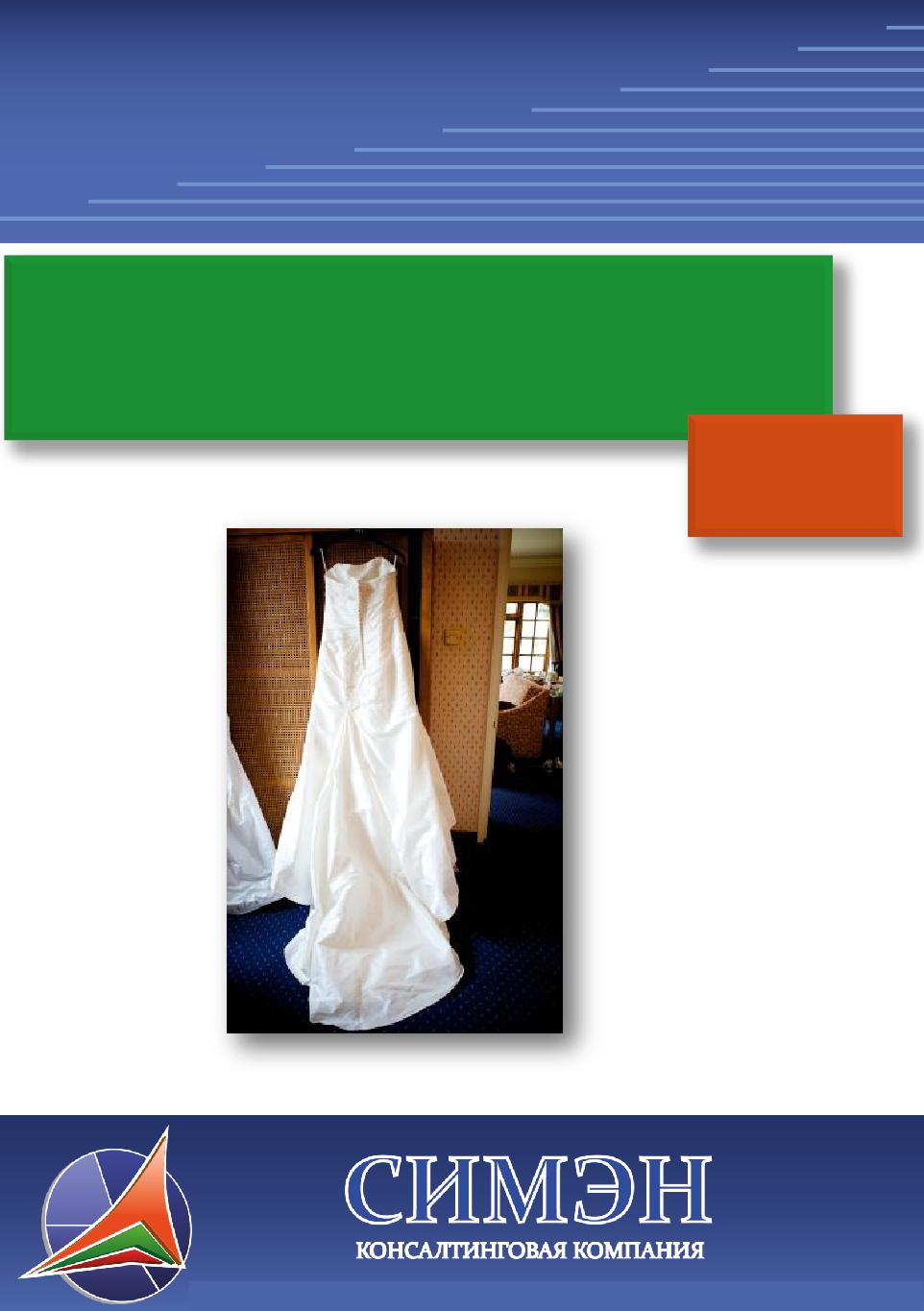 Бизнес-план салона свадебного и вечернего платья2013КОНКУРЕНТНАЯ СРЕДА И ПРЕИМУЩЕСТВА ПРЕДЛАГАЕМОГОТаблицы и диаграммыТаблица 1-1. Основные показатели эффективности проектаТаблица 2-1. Оборудование для оснащения салонаТаблица 2-2. Мебель и оргтехника для оснащения офиса компании и складаТаблица 2-3. Программное обеспечение проектаТаблица 4-1. Соотношение уровня цен, срока обновления ассортимента, количество предлагаемого ассортимента свадебных платьев.Таблица 6-1. График инвестирования проекта Таблица 8-1. Смета рекламных затрат на открытие Таблица 8-2. Маркетинговый план проекта Таблица 9-1. Исходные показатели по проекту Таблица 9-2. План продаж проекта, рубТаблица 9-3 . Штатное расписание проекта при 100% комплектацииТаблица 9-4. Налоговое окружение проектаТаблица 9-5. Постоянные затраты проекта, рубТаблица 9-6. Переменные затраты проекта, рубТаблица 9-8. Обслуживание кредитаТаблица 9-8. Показатели эффективности для кредитораТаблица 10-1. Начальные затраты проекта, рубТаблица 10-2. План движения денежных средств проекта, рубТаблица 10-3. Бюджет движения денежных средств проекта (БДДС) по операционной деятельности, рубТаблица 10-4. План прибылей и убытков, рубТаблица 10-5. Ключевые финансовые показатели проекта. Таблица 10-6. Расчет точки безубыточности проекта, руб/%3Таблица 10-7. Расчет сроков окупаемости проекта, кварталТаблица 11-1. Проектные рискиТаблица 11-2. Риски текущей деятельности предприятияТаблица 11-3. Внутренние риски проектаРисунок 2-1. Целевая аудитория проектаРисунок 5-1. Предпочтения потребителей по сезону проведения свадебных торжеств, %Диаграмма 5-2. Число браков, зарегистрированных в России, по месяцам 1995, 2000, 2005, 2010 и 2012 годов, тысячДиаграмма 5-3. Сезонные отклонения помесячных чисел заключенных браков от среднегодовых значений в России, 1995, 2000, 2005, 2010 и 2012 годы, %Диаграмма 5-4. Структура свадебных расходов в России, %Диаграмма 5-5. Структура свадебных расходов в Европе, %Диаграмма 7-1. Организационная структура проектаДиаграмма 9-1. План продаж проекта, рубДиаграмма 9-2. Динамика выполнения плана продаж проектаДиаграмма 9-3. Структура поступлений по проектуДиаграмма 9-4.  Структура налоговых выплат по проектуДиаграмма 9-5. Динамика постоянных затрат проекта, рубДиаграмма 9-6. Структура постоянных затрат проекта, рубДиаграмма 9-7. Динамика переменных затрат проекта, рубДиаграмма 9-8. Структура переменных затрат проекта, рубДиаграмма 9-9. График плана продаж, постоянных и переменных затрат проекта, рубДиаграмма 10-1. Прибыль проекта, руб Диаграмма 10-2. График безубыточности проекта4РЕЗЮМЕ ПРОЕКТА1.1	Суть проектаНастоящий бизнес-план описывает комплекс инвестиционных мероприятий по созданию предприятия, оказывающего услугу новобрачным и предоставляющих в прокат и на продажу свадебные наряды, а также вечерние платья.Концепция проекта предусматривает открытие салона, предоставляющего следующие услуги:аренда свадебных нарядов (платья и костюмы);продажа свадебных нарядов;продажа вечерних платьев;продажа украшений и аксессуаров;продажа аксессуаров для оформления помещений, автомобиля и т.д.Целью проекта является получение ………...Доходность организуемого предприятия будет обеспечена высоким………….Цель бизнес-плана – ……………...1.2	Потенциал проектаЦелевой аудиторией проекта выступят новобрачные, их …………...настоящее время развитие российского рынка свадебных услуг происходит довольно быстрыми темпами, однако свадебный бизнес России по сравнению, например, со странами Европы еще не сформировался окончательно.Свадебные агентства в Европе и Америке - высокорентабельное дело. Темпы роста рынка, по разным источникам, оцениваются в хх% в год. Доходность - под хх%.Ситуация	в	России	несколько	специфична.	Анализ	выявляет…………………….……………….1.3	Значение проектаэкономической точки зрения проект будет способствовать………………..;поступлению дополнительных доходов в бюджет города и области;5развитию ……….Среди социальных воздействий проекта можно выделить пропаганду…………….1.4	Оценка экономической эффективности проектаТаблица 1-1. Основные показатели эффективности проекта1.5	Стоимость проектаФинансирование проекта планируется осуществить за счет заемного капитала.Общая стоимость проекта составит ххххх рублей. В стоимость проекта войдут затраты на аренду помещения, закупку и монтаж оборудования, закупку товара, а также …………….Источники финансирования проекта: привлеченные средства учредителей и участников – ХХХХруб под ХХ% годовых;6ОПИСАНИЕ БИЗНЕС – ИДЕИ2.1	Описание бизнесаРеализация инвестиционного проекта направлена на создание успешного предприятия на рынке свадебных услуг.Стратегия развития организации строится на максимально быстром освоении перспективного вида деятельности и закреплении на рынке.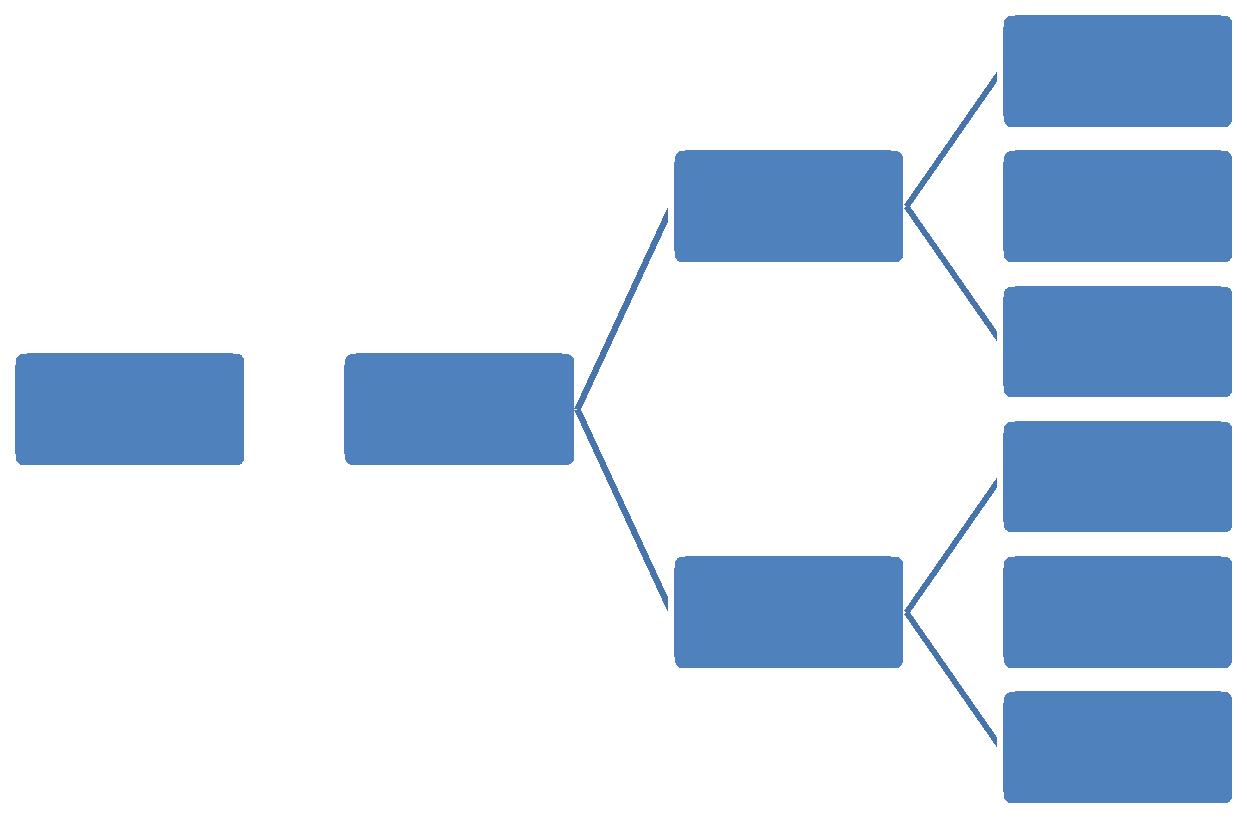 Свадебный салон будет предлагать услуги по продаже большого ассортимента свадебных платьев и костюмов жениха; …………………………….Также в салоне предусмотрено предоставление услуг по прокату . Сумма проката составляет от 30%-50% от стоимости платья, процент проката зависит от ……….…………….Также	салоном	будет	предлагаться	подгонка	платья	по	фигуре.7Подгонка платья осуществляется …………..На долгосрочный период, проектируемый свадебный салон планирует использовать стратегию …………..По предварительным расчетам, планируемый объем выручки от деятельности салона при выходе на полную коммерческую эффективность составит ххххххх в месяц.2.2	МесторасположениеМестоположение свадебного салона будет обусловлено высокой транспортной доступностью и ………...…………….Также немаловажным моментом является ………..…………………..2.3	Потребность в помещении и оборудованииСвадебный салон предъявляет особые требования к помещению. Просторное помещение сможет вместить больше товара, примерочных, место отдыха клиентов. Планируемая площадь помещения – хх кв.м. Расположение помещения – на ………………..Помещение потребует ремонта, чтобы интерьер в целом настраивал на романтический лад. Предполагается …………..…………….Стоимость ремонта ……………….При подготовке свадебного салона необходимо предусмотреть хорошее освещение – …………………..Оборудование должно быть не только стильным, но быть практичным для использовании. Поскольку нам потребуется иметь определенный минимум выбора платьев и костюмов, которые будут доступны для аренды, продажи …………………..Кроме того, салон будет оборудован комплектом мягкой мебели, столиками ……………..8Для функционирования салона необходимо приобретение основноговспомогательного оборудования и инвентаря на сумму хххх рублей, соотносящиеся с объектами инвестирования следующим образом: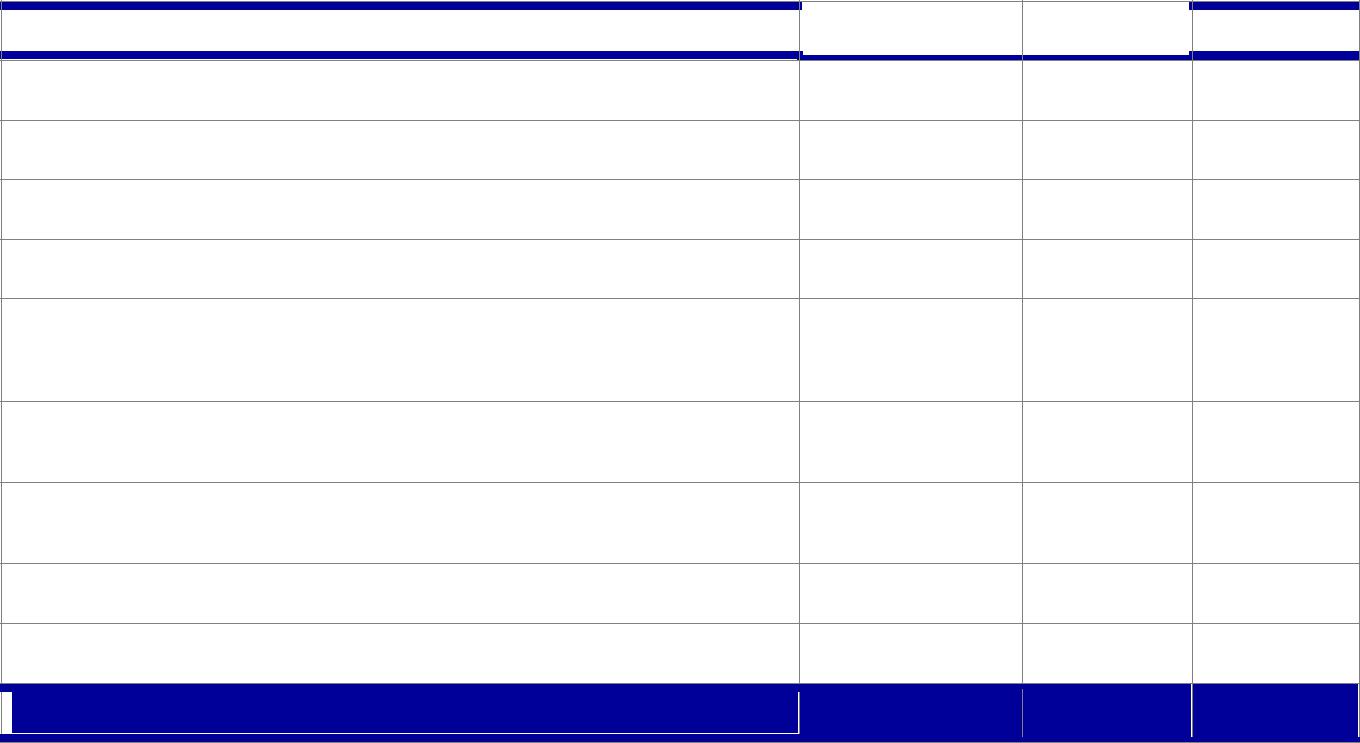 Итого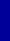 Таблица 2-1. Оборудование для оснащения салонаТаблица 2-2. Мебель и оргтехника для оснащения офиса компании и склада9МАРКЕТИНГОВЫЙ АНАЛИЗ РЫНКА3.1	Рынок свадебных услугВ 2012 году рынок свадебных услуг в России просел на ххх%. В кризис молодожены стали избирательнее подходить к организации церемонии бракосочетания. …………..………………….Анализируя	статистику	бракосочетаний,	стоит	отметить,	что………….Если	предположить,	что	каждая	третья	невеста	приобретаетсвадебное платье в салоне, около ххх тысяч свадеб являются потенциальной целевой аудиторией проекта.Рынок свадебных платьев в России ………...Несмотря на относительно низкие показатели благосостояния населения, невесты предпочитают покупать свадебное платье и прочие аксессуары и устраивать пышные традиционные свадьбы с большим количеством гостей. Зачастую для организации мероприятия берутся кредиты или займы. Кроме того, в нашей стране по-прежнему достаточно велико …………….Анализируя рынок Европы и США, можно выделить основных западные тенденции:Во-первых, ………..Во-вторых, ………..В-третьих, на западе свадебный возраст выше, чем в России (что объясняется менталитетом, распространенностью гражданских браков), кроме того, …………...Сравнивая рынок свадебных салонов Москвы и регионов, следует отметить, что в Москве ………………….Сближению рынков может способствовать только повышение уровня жизни населения в регионах, но это тенденция не ближайшего будущего.Свадебные салоны часто диверсифицируют свой ассортимент вечерними платьями. Здесь есть 2 причины.Вкус российских невест перестает быть настолько консервативным как раньше. Этому способствуют и мировые веяния, и мода на дизайнерские необычные вещи. Во многих коллекциях, в том числе модных западных дизайнеров, различия между вечерними и свадебными10платьями сгладились. Поэтому ряд вечерних платьев могут быть представлены и как свадебные. Таким образом, ………….……………Кроме того, наличие ассортимента вечерних платьев в салоне позволяет захватить …………….3.2	Рынок свадебных платьевПо оценкам экспертов, объем рынка одежды в России составляет в настоящее время примерно хх млрд долл. Наиболее крупным сегментом является сектор женской одежды, в структуре которого более хх% приходится на импортные изделия. По данным исследовательского холдинга ………………………… .Главным	свадебным	трендом	2012	г.	стал	классический	силуэт.Типичное свадебное платье этого года выглядело так: ……………… .На протяжении многих веков не теряют актуальности платья в греческом стиле, позволяющие невестам ощутить себя богинями с Олимпа. Секрет популярности …………………………………Традиционный белый в текущем году все чаще уступает свои позиции на …………………….В новом сезоне мировые кутюрье черпали вдохновение преимущественно в ретро-стиле. Винтажное платье невесты прекрасно дополняют короткая вуаль, экстравагантная шляпка, ……………..……………...На рынке представлены свадебные платья, изготовленные фирмами………………..11КОНКУРЕНТНАЯ СРЕДА И ПРЕИМУЩЕСТВАПРЕДЛАГАЕМОГО ПРОЕКТАОдна из характерных особенностей исследуемого сегмента российского рынка – отсутствие профессионализма у большинства ритейлеров. Многие владельцы салонов не знакомы с понятием «культура бизнеса»: здесь нередко можно попасть на нарушение условий договора, неспособность четко сформировать заказ, отсутствие информации о покупателях, непрофессионализм в финансовых вопросах. В России сильно видна градация между уровнем профессионализма участников рынка, и это оказывает колоссальное влияние на его развитие. Около хх% существующих свадебных салонов ведут свою историю со времен СССР. В период 90-х они были ………….………………Принципиально  отличаются  от  них  владельцы  нового  поколения.…………….Причем произойдет это естественным путем. ………………..Ассортимент российского рынка подвенечных нарядов объясняется довольно молодым возрастом отечественных невест. Большая часть россиянок впервые надевает свадебное платье в возрасте хх лет, средняя европейская невеста ………………………...России этот сегмент свадебного рынка пока еще слабо развит. Около 80% вступающих в брак невест – …………………..Отсутствие вкуса у конечных потребителей – существенная проблема и внушительное препятствие на пути развития отечественного рынка подвенечных туалетов. С большим удовольствием ………..……………….Засилие этого сегмента рынка марками китайских производителей и стран бывшего СНГ во многом объясняется довольно низким ценовым уровнем, который соответствует доходам большей части населения. Следует признать, что ………..………………..………………………По мнению участников рынка, в ближайшие несколько лет будет меняться …………………Детальный анализ конкурентной среды и преимуществ создаваемого салона проведем при помощи определенных критериев (уровень цен, срок обновления ассортимента, количество ассортимента, предлагаемых салонами) и их оценки по пяти бальной системе.12Таблица 4-1. Соотношение уровня цен, срока обновления ассортимента, количество предлагаемого ассортимента свадебных платьев.Как видно из таблицы, создаваемое предприятие обладает сильной конкурентной позицией и способно стать лидером рынка в ближайшей перспективе.13ПОТРЕБИТЕЛИ И ФАКТОРЫ ИХ ВЫБОРАнастоящее время свадебное торжество больше всего напоминает театрализованное представление. Времена простых застолий уже давно прошли. На смену традиционному набору: автомобилю с куклой, музыкантам и тамаде пришли квалифицированные свадебные агентства, которые готовы исполнить любой каприз молодоженов и организовать торжество в любой точке земного шара, в небе или под водой.России, в отличие от Запада, работа свадебных агентств носит сезонный характер: на лето приходится около хх% свадеб, на осенне-весенний период около хх%, и лишь хх% предпочитают расписываться зимой.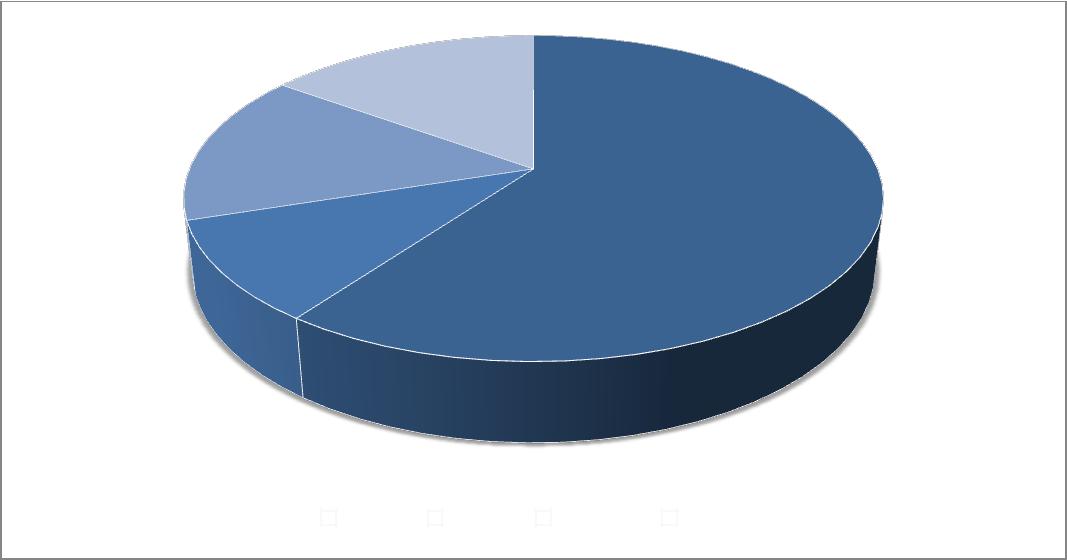 Рисунок 5-1. Предпочтения потребителей по сезону проведения свадебных торжеств, %России в мае регистрируется в 3-4 раза меньше браков, чем в августе. Сравнительно мало браков заключается также ………………..……………….Диаграмма 5-2. Число браков, зарегистрированных в России, по месяцам 1995, 2000, 2005, 2010 и 2012 годов, тысяч14Сезонные отклонения помесячных чисел заключенных браков от среднегодовых значений в России демонстрируют устойчивую сезонную………………...Диаграмма 5-3. Сезонные отклонения помесячных чисел заключенных браков от среднегодовых значений в России, 1995, 2000, 2005, 2010 и 2012 годы, %среднем затраты на свадебную церемонию в Москве составляюттыс. рублей. …………..Диаграмма 5-4. Структура свадебных расходов в России, %Если молодожены предпочтут выездную свадьбу или пригласят известного ведущего, то свадебные расходы увеличиваются в полтора раза.Европейских странах средние расходы на свадебное торжество на порядок выше и составляют от хххх евро. ………………..Диаграмма 5-5. Структура свадебных расходов в Европе, %Такая разница в затратах объясняется определенной тенденцией: в западных странах брак регистрируется в более старшем возрасте 30-35 лет, когда жених и невеста сделали карьеру, имя, собрали ………….Свадебные платья чаще всего покупаются для первого бракосочетания (невесте до 30 лет). Большинство таких невест готовы…………….………………...Медленное проникновение европейских брендов связано, в первую очередь, ……………..Кроме того, в Москве наценки на такие наряды составляют около хх%, поэтому для многих невест предпочтительней съездить в Европу и купить платье ……………..Тем	не	менее,	российские	невесты	с	интересом	относятся	к……………...155.1	Емкость рынкаЧисленность населения в Российской Федерации на 01.01.2013 составляла хх млн. человек. Количество браков в целом по России в за 2012 год составило ххх пар, что составляет 1,7% от всего населения. Предполагается, что хххх брачующихся обращается в салоны за приобретением свадебных нарядов. Таким образом, по России емкость рынка определяется спросом на данные услуги ххх пар или хххх невест. При средней стоимости свадебного платья ххх руб, емкость рынка свадебных платьев составит хххх = ххх млрд. руб.Население г. N…… 100 000 человек. По аналогии с общероссийскойстатистикой,  определим  количество  брачующихся	-  ….  пар  или  ххххчеловек.Покупателями свадебных нарядов станут около ххх пар. Таким образом, рассчитаем емкость рынка свадебных платьев, как………………….…………………16ПРОИЗВОДСТВЕННЫЙ ПЛАН-ГРАФИК ПРОЕКТАРеализация проекта предполагает последовательное выполнение организационных мероприятий по ………………..Таким образом, проект предусматривает реализацию следующих мероприятий:Графиком  реализации  проекта  предусмотрены  задачи,  требующие………………..Партнерами проекта станут………………………………17ОРГАНИЗАЦИОННАЯ СТРУКТУРА ПРОЕКТАОрганизационная форма. Наиболее приемлемой организационной формой ведения бизнеса салона-магазина свадебной моды является…………...Ведение бухгалтерского учета. …………….Управление деятельностью объекта регулируется действующим законодательством и …………...Организационная структура предприятия будет состоять из следующих основных организационных единиц:ххххх (старший продавец)ххх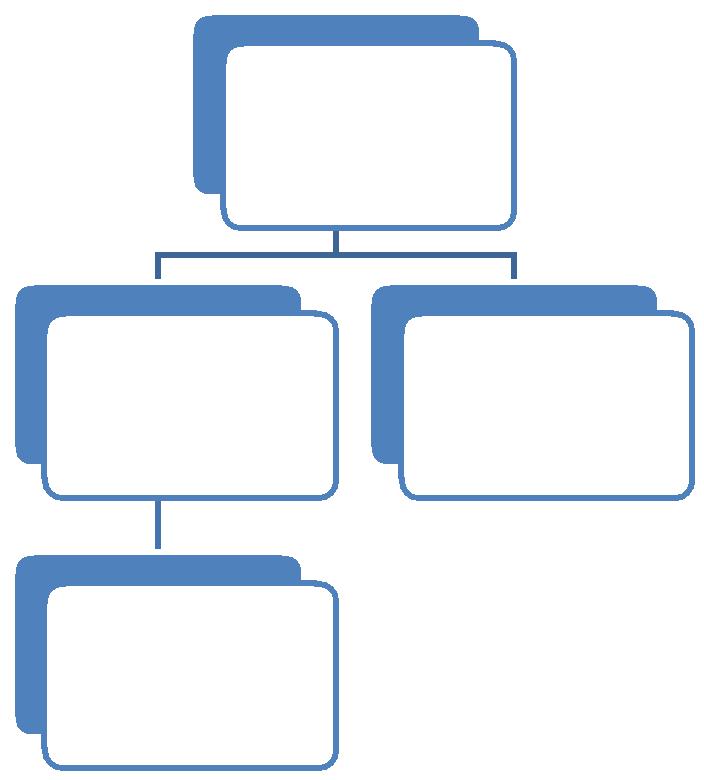 хххххх	ххххххх(4ед.)Диаграмма 7-1. Организационная структура проектаОптимальная комплектация штата позволит ……………Свадебный салон – это место с праздничной и одновременно напряженной атмосферой. …………………………. Таким образом, к персоналу, работающему в зале, предъявляются особые требования.первую очередь, важны такие личностные качества, как ………………………………….Идеальный консультант в салоне одинаково попрощается с клиентками, которые ушли, сделав покупку, или же без нее.………………….…………………………………18Умение вести непринужденную беседу, уместное чувство юмора, мягкая жестикуляция – это дополнительные плюсы в пользу выбора того или иного кандидата.19МАРКЕТИНГОВЫЙ ПЛАН ПРОЕКТАСтратегия маркетинга создаваемого объекта нацелена на максимально быстрое закрепление организации на внутреннем рынке. Главным элементом выбранной стратегии является предоставление потенциальным клиентам комплекса услуг на качественно высоком уровне.В проектируемом свадебном салоне будет осуществляться предпродажный сервис.Предпродажный сервис включает в себя следующие опции:хххх;хххх.Рекламная деятельность будет ориентирована на целевую аудиторию и рассчитана на ……..……………..Для	достижения	поставленных	целей	будут	использоваться……………….………………..Таким образом, затраты на рекламное продвижение на начальном этапе деятельности предприятия составят ххххх руб.Таблица 8-2. Маркетинговый план проектаТаким образом, для реализации своей маркетинговой стратегии организация планирует использовать ………….………………21ПЛАНОВЫЕ ПОКАЗАТЕЛИ ПРОЕКТА9.1	Исходные показатели проектаДата начала проекта – с момента финансирования. Горизонт планирования составляет 5 лет. Шаг планирования - 1 квартал.Дата начала проектаГоризонт планированияШаг планированияОсновная валюта расчетовВложения	инвестора	(процент	отобщей суммы инвестиций)Ставка рефинансированияТаблица 9-1. Исходные показатели по проектупроекте предполагается, что вложения инвестора будут составлять хх%. Ставка рефинансирования составляет ххх%.проекте используется стандартная система налогообложения. Юридическое лицо обязано выплачивать следующие виды налогов:Страховые взносы;Налог на прибыль;9.2	Предположение к расчетам.Применяемая в работе система показателей является международнойуниверсальной для оценки всех типов инвестиционных проектов. Она также рекомендована для оценки инвестиционных проектов, проводимых Всемирным Банком (World Bank) во всем мире.…………9.3	План продажАссортимент проектируемого свадебного салона будет представлен следующими наименованиями товаров и услуг:Свадебный наряд невесты:хххххххххххххххххххххСвадебный наряд жениха:22ххххххххххххВечерний наряд:хххххххххНаибольшим спросом, по прогнозу, будут пользоваться платья в ценовой категории ххх рублей, их доля в ассортименте составит ххх%. Платья более дорогой категории покупаются ххххх.Наценка на свадебные наряды составляет порядка хххх %, в зависимости от продукции, на бижутерию и аксессуары ххх%, для расчетов возьмем средневзвешенную наценку хххх %.Анализ данных, касающихся опыта деятельности аналогичных проектов, позволяет спланировать объем продаж при максимальной загрузке комплекса на уровне ……………..………….Таким образом, план продаж компании составит хххх. руб за анализируемый период проекта.23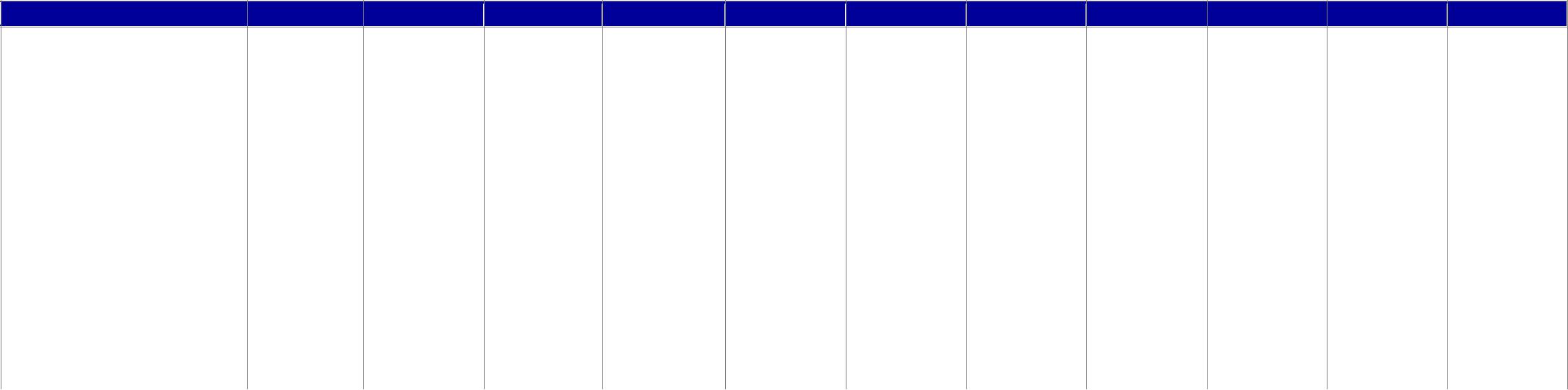 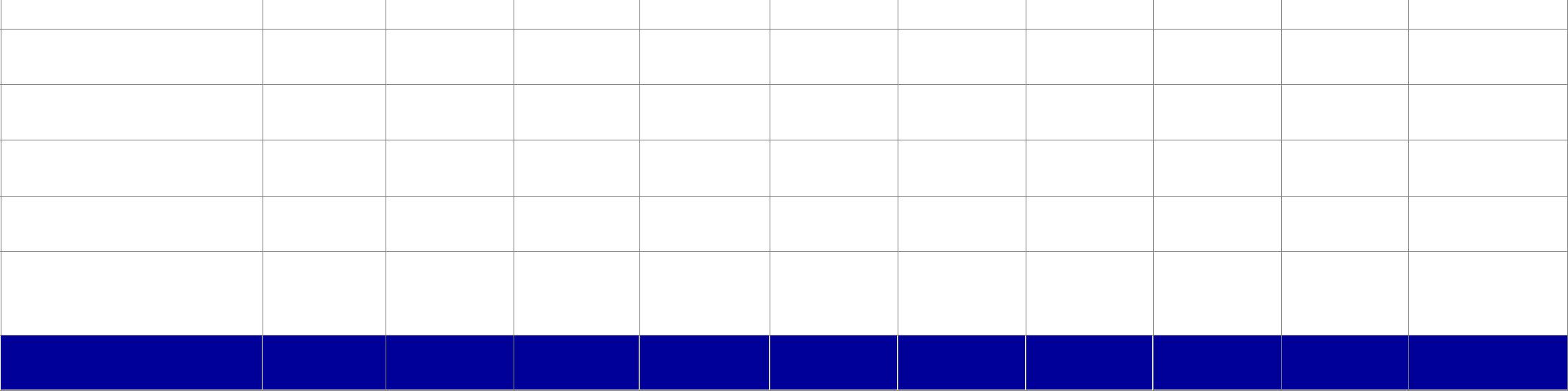 Продажа свадебныхплатьевАренда свадебныхплатьевПродажа костюмовженихаПродажа вечернихплатьевПродажа аксессуаров исопутствующихтоваровСовокупный объемпродажПродолжение Таблицы 9-2. План продаж проекта, руб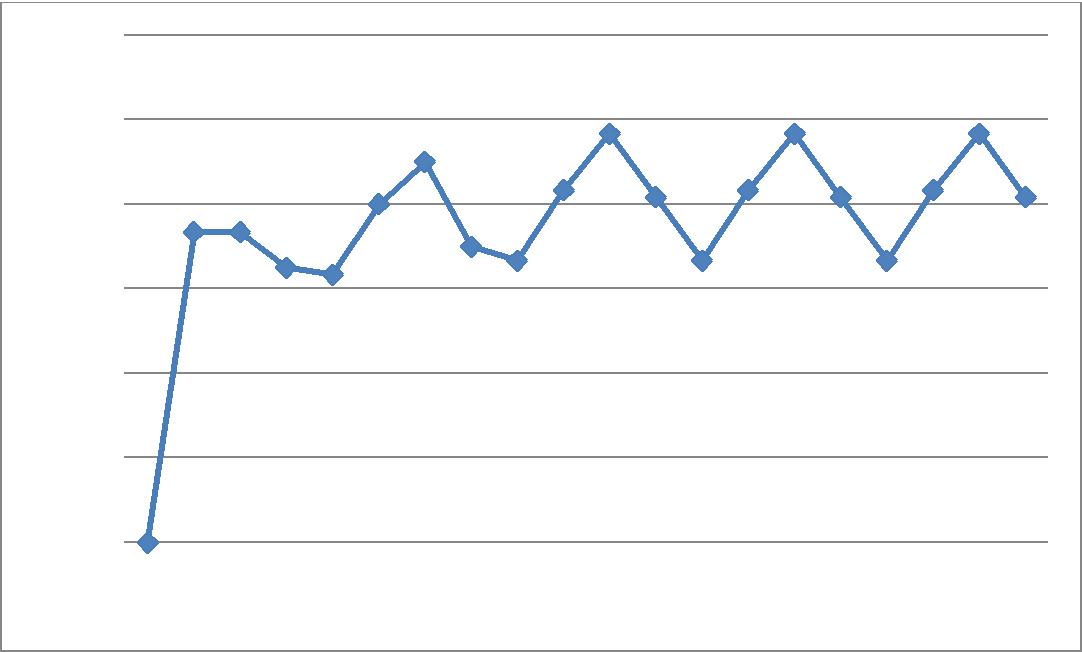 Наибольшие поступления в проекте планируется получать от ………………………..Диаграмма 9-3. Структура поступлений по проекту9.4	Численность и фонд оплаты трудаЧисленность компании на начальном этапе составит ххх человек человек, кол-во специалистов будет увеличиваться в зависимости от роста продаж компании.Основными производственными фондами компании станет …………………….Совокупная стоимость производственных фондов компании на начальном этапе (без учета амортизации) составит хххххххх тыс. руб.Таблица 9-4. Налоговое окружение проектаОбщая сумма налоговых выплат по проекту оценивается в ххх млн.руб. Процент налогов в выручке составляет хххх%.ххх% всех налоговых выплат приходятся на налоги с ФОТ, ххх% - налог ан прибыль по УСН.Диаграмма 9-4. Структура налоговых выплат по проекту269.7	Переменные и условно-постоянные затратыусловно-постоянным затратам (не зависящим от объемов дохода предприятия) будут относиться …. ……..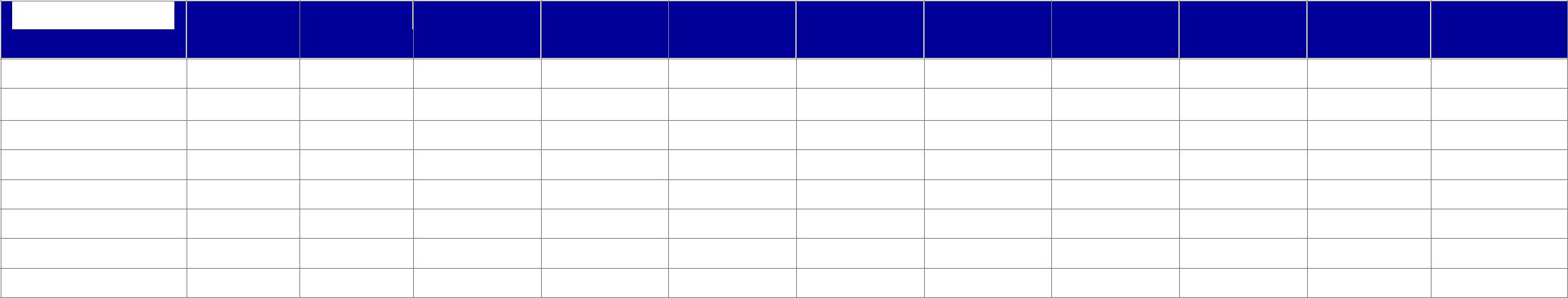 Таблица 9-5. Постоянные затраты проекта, руб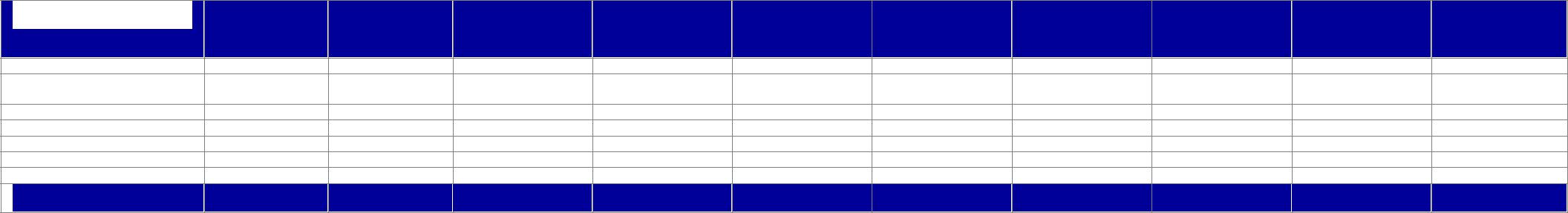 Итого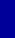 Продолжение Таблицы 9-5. Постоянные затраты проекта, рубДиаграмма 9-5. Динамика постоянных затрат проекта, руб27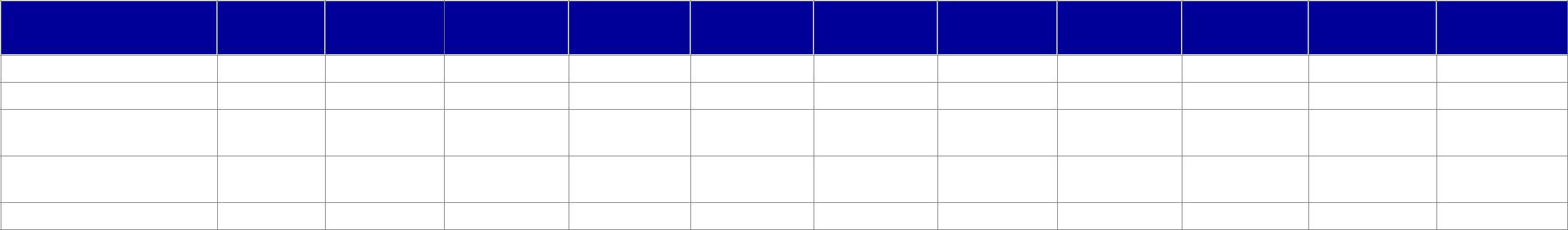 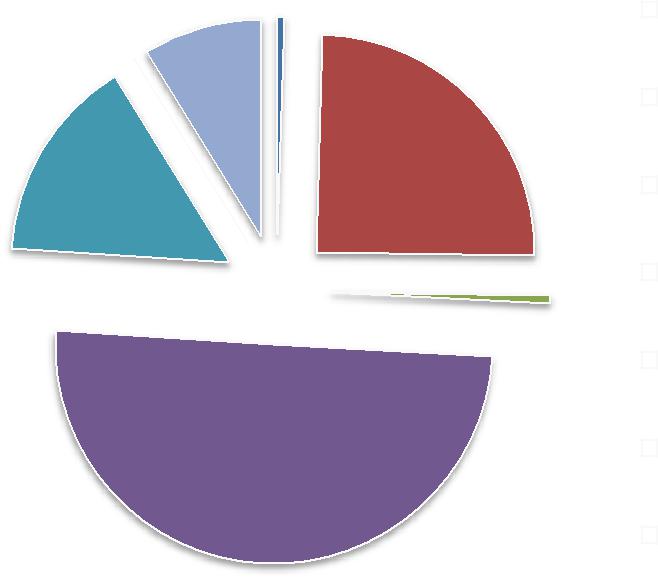 Таблица 9-6. Переменные затраты проекта, руб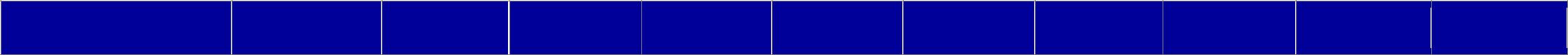 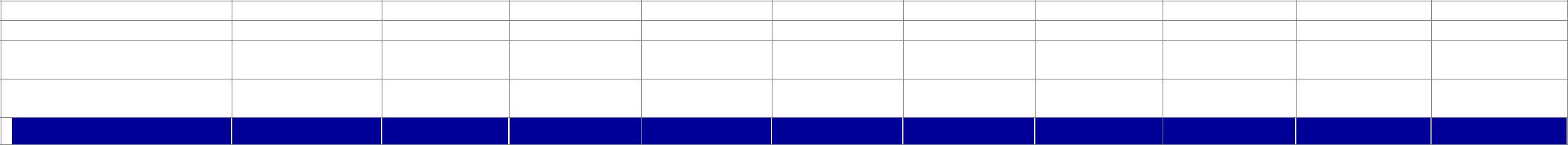 Итого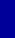 Продолжение Таблицы 9-6. Переменные затраты проекта, рубДиаграмма 9-7. Динамика переменных затрат проекта, руб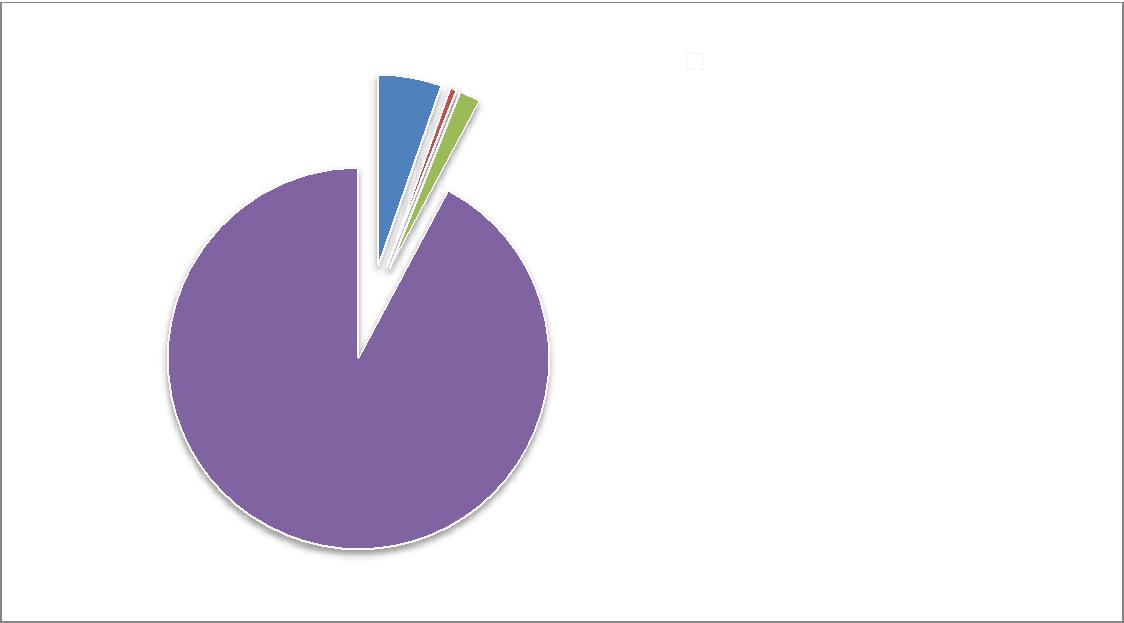 продаж) Административные расходы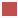 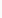 (банк, бухгалтерия, юристы) Затраты на ГСМ (1% от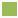 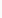 продаж) Себестоимость продаж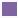 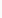 92%Диаграмма 9-8. Структура переменных затрат проекта, руб29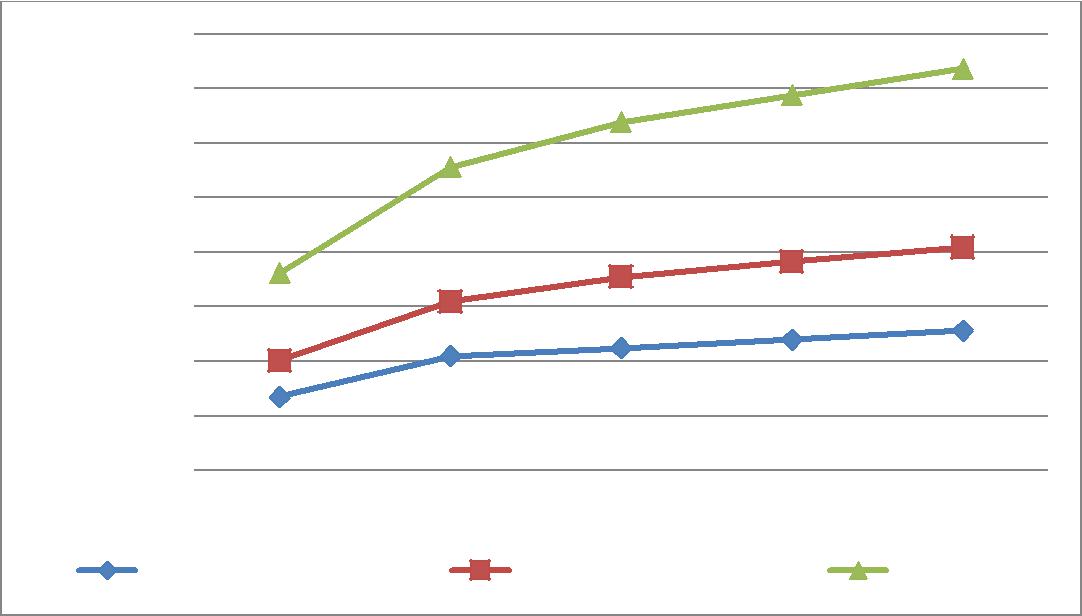 Диаграмма 9-9. График плана продаж, постоянных и переменных затрат проекта, руб9.8	Обслуживание кредитаДоля заемных средств составляет ххх% (ххххх руб.) от общей суммы инвестиций. Стоимость кредитных ресурсов составляет ххх%. Кредит берется на срок до ххх лет. Выплаты основного долга начинаются с хх-гоТаблица 9-8. Обслуживание кредита30Продолжение Таблицы 9-7. Обслуживание кредитаПоказатели эффективности для кредитора приведены ниже в таблице: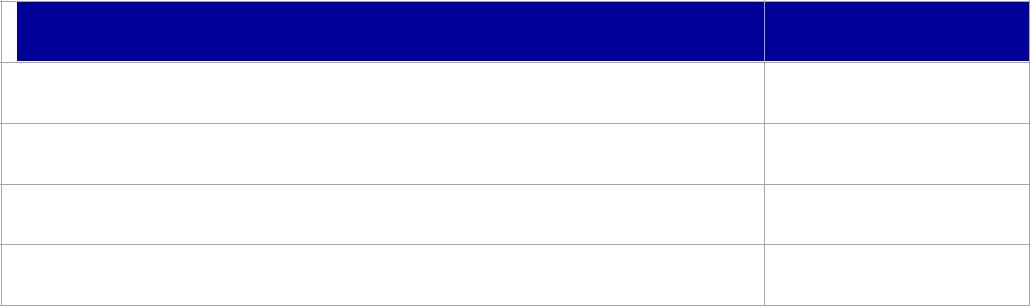 Показатели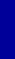 Итого сумма кредитаИтого начисленные процентыДата погашения кредитаСрок использования кредитаТаблица 9-8. Показатели эффективности для кредитора31ФИНАНСОВЫЙ ПЛАН ПРОЕКТА10.1 Необходимые капиталовложенияНачальные затраты включают в себя расходы на………………Таблица 10-1. Начальные затраты проекта, руб10.2 Прогнозы финансового плана10.2.1 отчет о движении денежных средствРезультаты  расчетов  по  проекту  представлены  в  виде  основногодокумента - отчета о движении денежных средств (Cash Flow Analysis) -…………..качестве горизонта планирования принят период в хх лет с начала осуществления проекта. В таблицах приведены результаты моделирования проекта.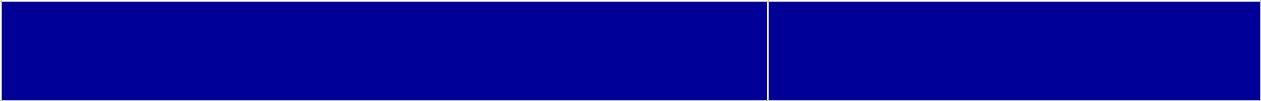 Денежные потоки от операционнойдеятельностиЧистая прибыльПриведение в соответствие чистой прибыли и чистого денежного потока от операционной деятельности:АмортизацияИзменения в активах и обязательствах:Увеличение дебиторской задолженностиУвеличение кредиторской задолженности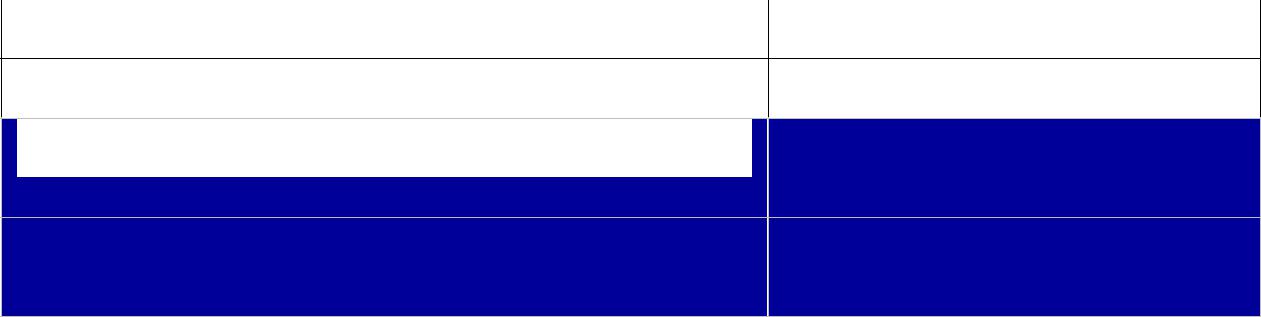 Изменение других активовЧистый денежный поток от операционной деятельностиДенежные потоки от инвестиционной деятельности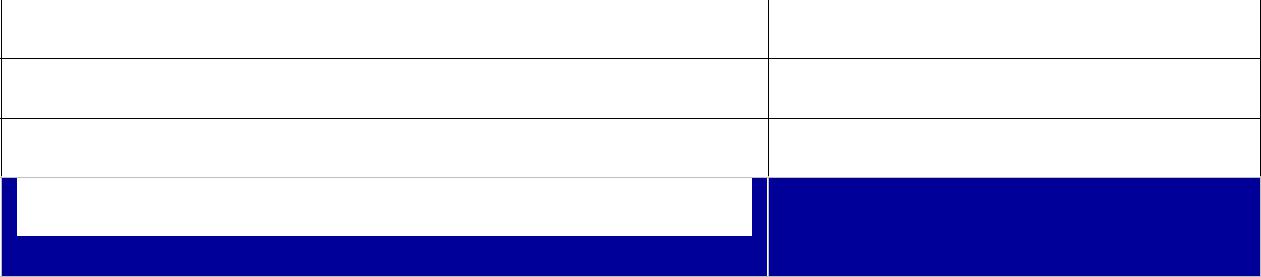 Капитальные затратыПокупка ценных бумагДругоеЧистый денежный поток от инвестиционной деятельности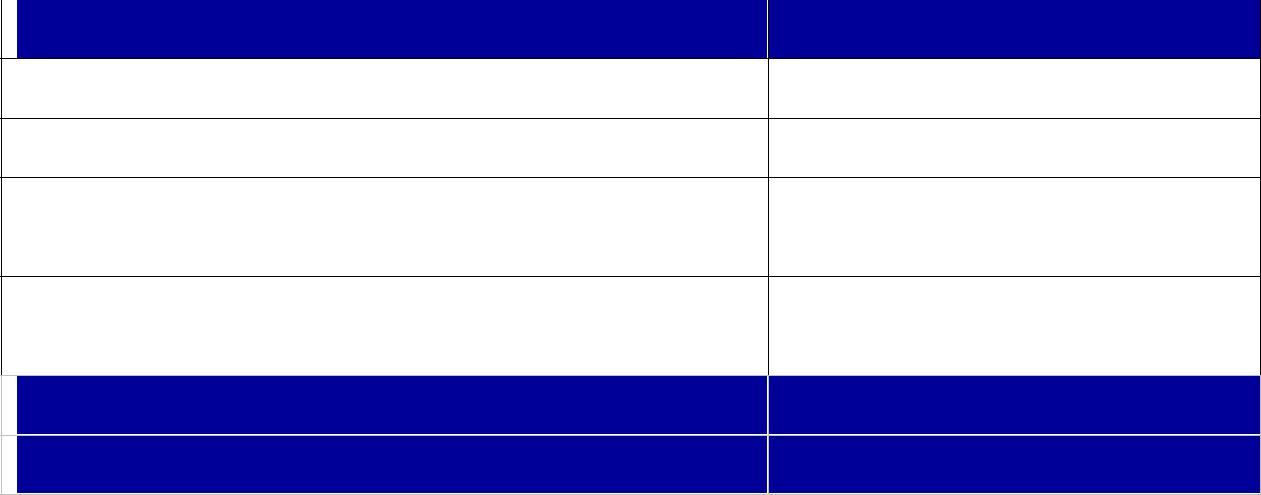 Денежные потоки от финансовой деятельности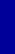 Чистое увеличение долгосрочных займовВыплаченные дивидендыЧистый денежный поток от финансовой деятельностиЧистое увеличение (уменьшение) денежных средствДенежные средства в начале плана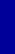 Денежные средства в конце плана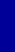 Таблица 10-2. План движения денежных средств проекта, рубОтчет о движении денежных средств - один из наиболее важных и полезных для инвестора документ. В отличие от отчета о доходах и расходах, анализ денежных потоков в динамике отражает фактическое состояние счета компании, реализующей проект, и показывает сальдо на начало и конец расчетного периода. При этом оцениваются реальные доходы и расходы по следующим статьям:ххххх;хххх;хх.3334Таблица 10-3. Бюджет движения денежных средств проекта (БДДС) по операционной деятельности, руб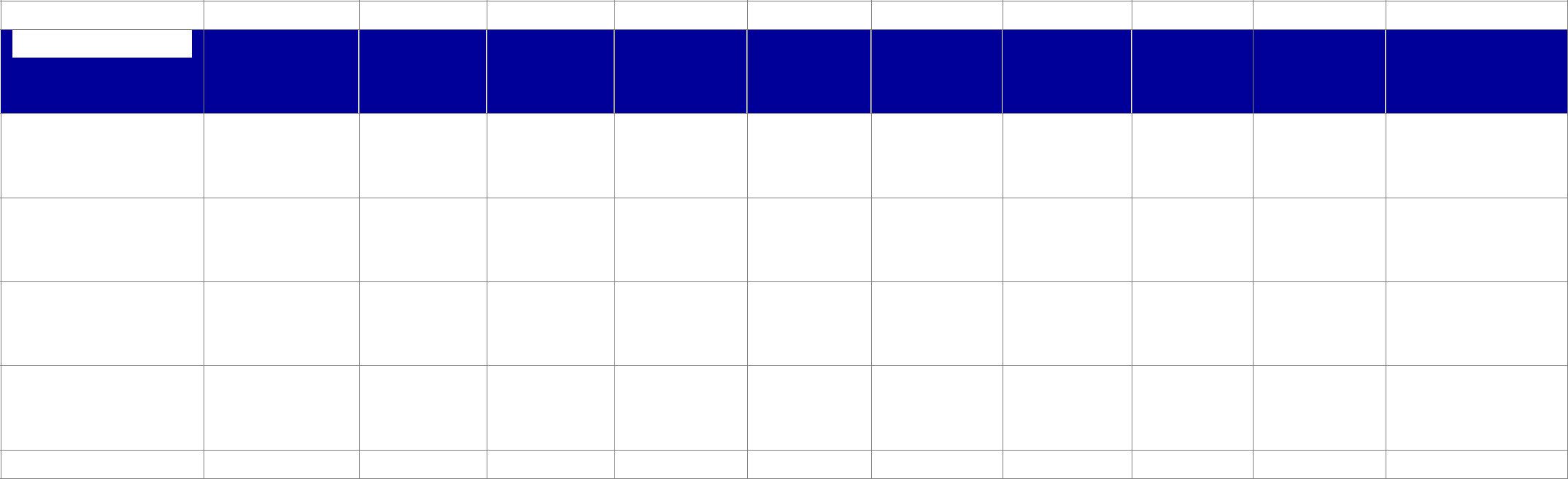 Поступления пооперационнойдеятельностиПродажасвадебныхплатьевАрендасвадебныхплатьевПродажакостюмовженихаПродажавечернихплатьевПродажа35аксессуаров	и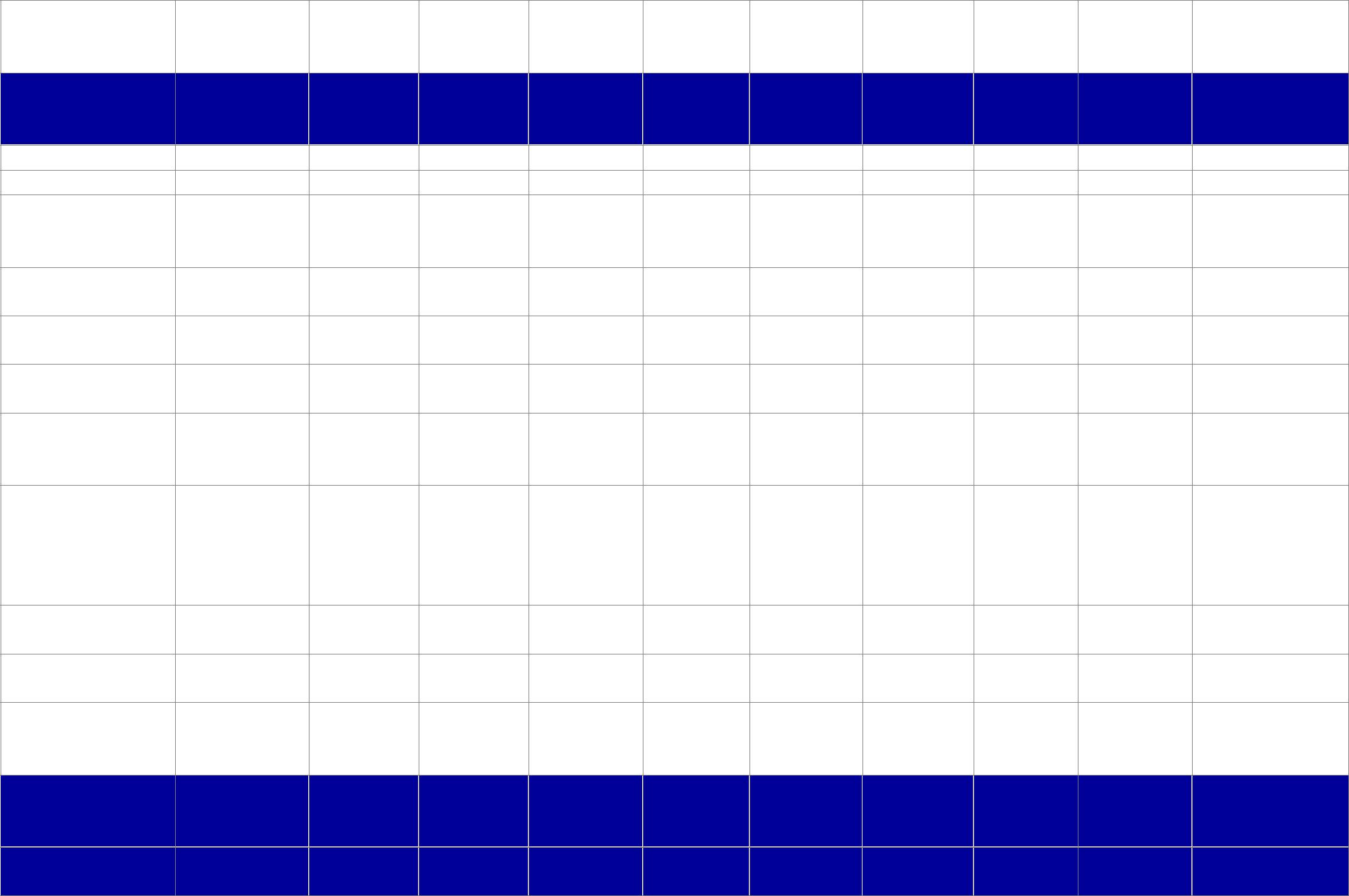 сопутствующихтоваровВыплаты	пооперационнойдеятельностиСвязь и интернетАрендаХозяйственно-канцелярскиерасходыФонд	оплатытрудаНалоги	на	з/п(30,2%)КоммунальныерасходыРекламныекампании (3% отпродаж)Административные	расходы(банк,бухгалтерия,юристы)Затраты на ГСМ(1% от продаж)СебестоимостьпродажНалог	наприбыль (УСН -15%)Поток	пооперационнойдеятельностиСальдонакопленным36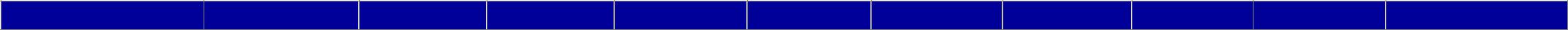 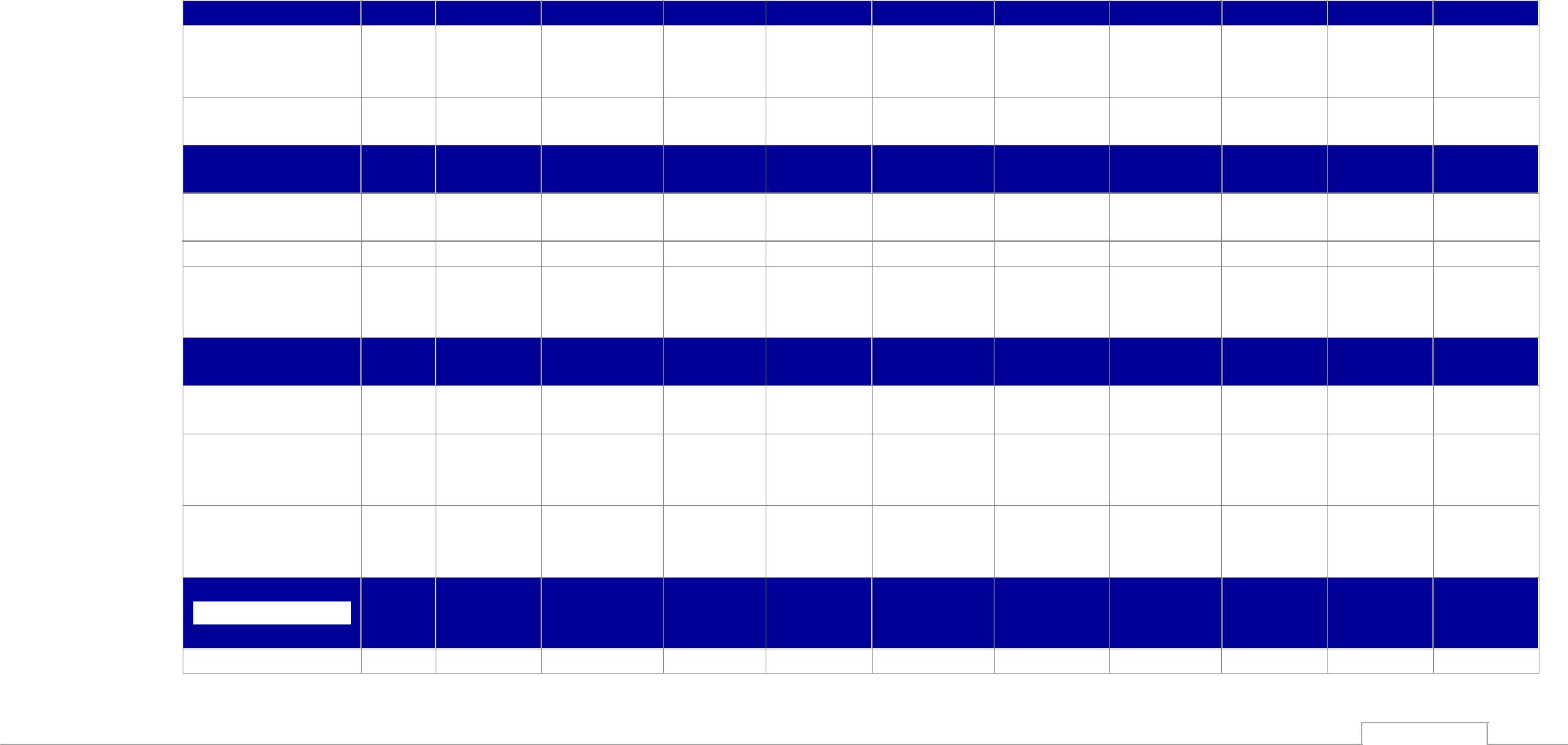 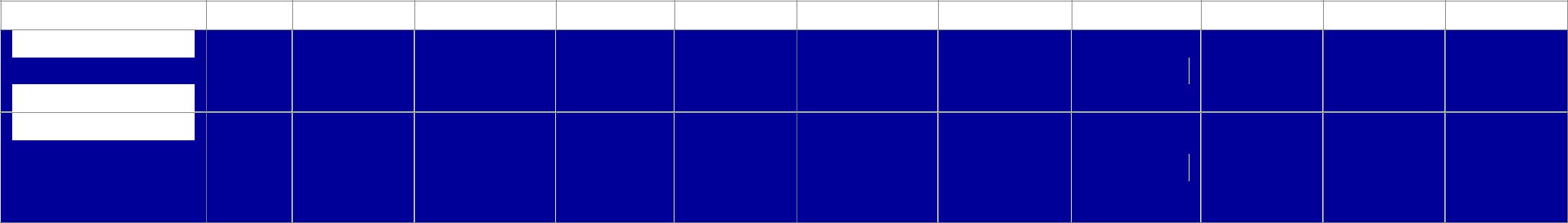 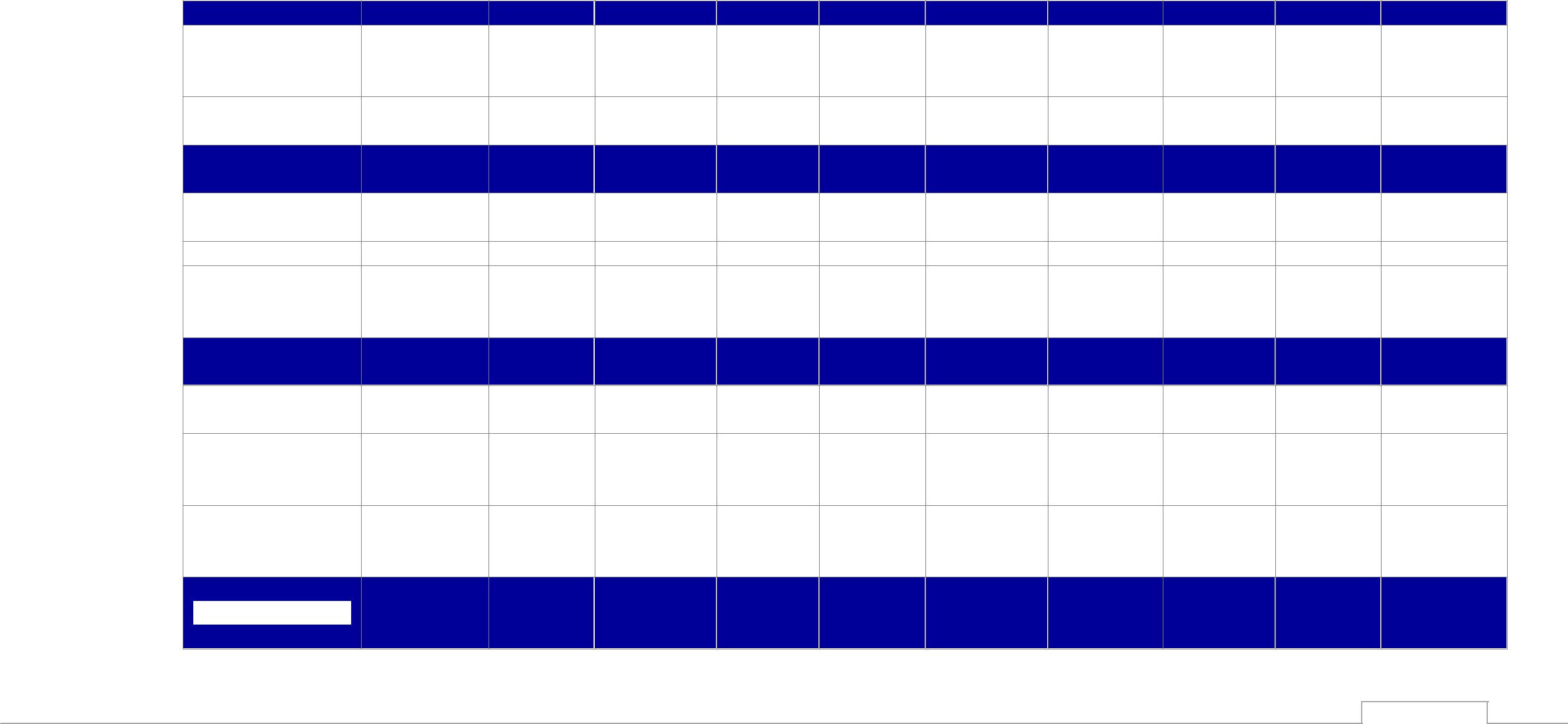 Налог	на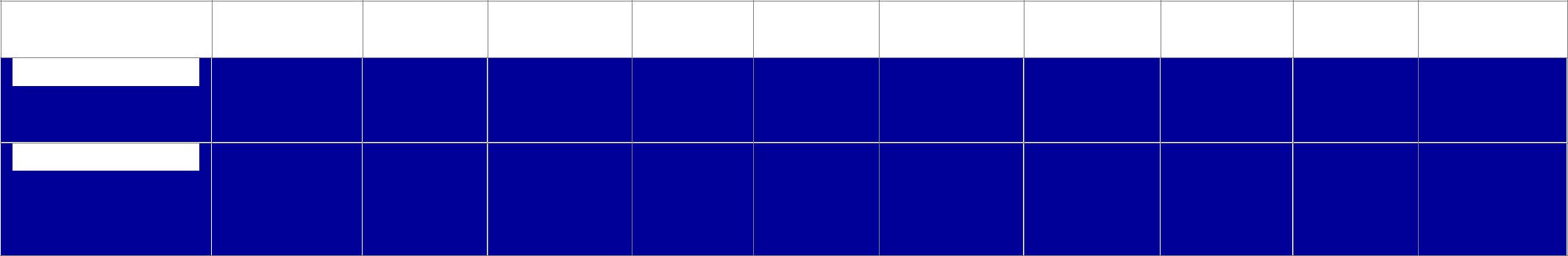 прибыль (19%)Чистая прибыль(дораспределения)Чистая прибыльнакопленнымитогомПродолжение Таблицы 10-4. План прибылей и убытков, рубКак видно из таблицы, по прогнозам, с самого начала деятельности предприятие выходит на положительный результат прибыльности и динамично ………………Диаграмма 10-1. Прибыль проекта, руб3910.3 Показатели, характеризующие эффективность проекта10.3.1	таблицы прогнозных финансовых показателейТаблица 10-5. Ключевые финансовые показатели проекта.10.3.2 показатели эффективности инвестиций Чистый приведенный доход (Net Present Value) - разность ………...Значение NPV в рамках реализации проекта составило хххххххх руб.……………………..Внутренняя норма доходности (прибыли, внутренний коэффициент окупаемости, Internal Rate of Return - IRR) - норма прибыли, порожденная инвестицией. Это та норма прибыли ………….Внутренняя норма доходности проекта составляет ххх% в год.Индекс прибыльности (profitability index, PI) показывает относительную прибыльность проекта, или дисконтированную стоимость денежных поступлений от проекта в расчете на единицу вложений.Согласно проведенным расчетам критерием принятия положительного показателей рентабельности проекта Показатель проекта хххххххххххх.PI  составил  ххх.  Как  правило, решения   при   использовании является   соотношение   PI>1.10.4 Анализ безубыточности проектаТочка безубыточности — минимальный уровень экономической деятельности, при котором величина выручки от реализации произведенного продукта, услуг равна ……………40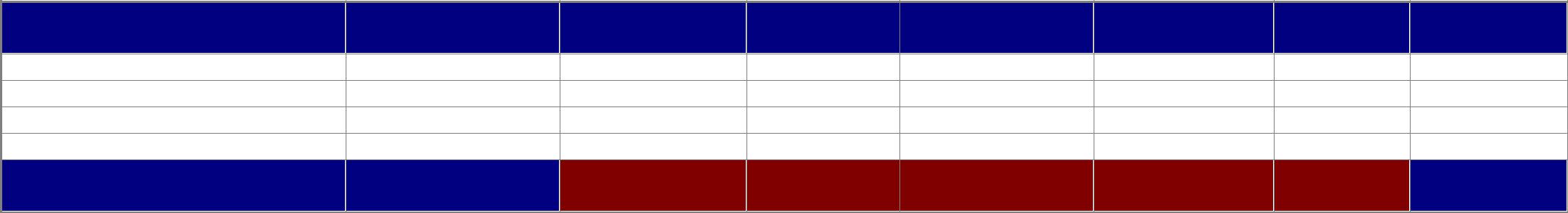 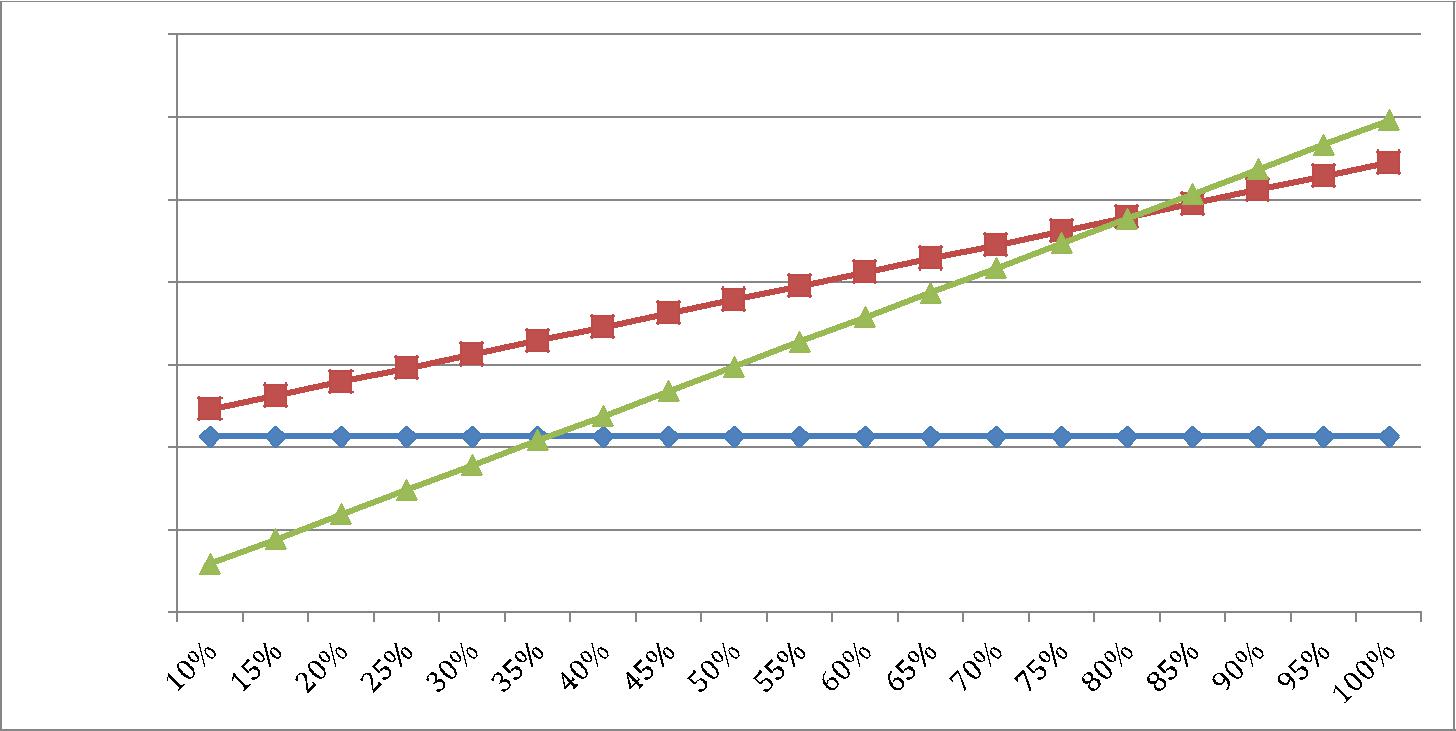 41Срок окупаемости (Payback Period, PP) - время, в течение которого доходы от инвестиций становятся …………...Таблица 10-7. Расчет сроков окупаемости проекта, кварталСогласно расчетам срок окупаемости составил хх года (расчет с учетом дисконтирования при ставке ххх%).42РИСКИ ПРОЕКТА И УПРАВЛЕНИЕ ИМИНа деятельность предприятия будут оказывать воздействие факторы микро- и макро-среды. В частности, в настоящее время благоприятно воздействуют следующие факторы макросреды:ххх.хххххМикро - среда – факторы рыночного порядка, к действию которых фирма так же вынуждена приспосабливаться, хотя и может оказать на них некое (но не решающее) воздействие:ххххххххххххнастоящее время воздействие данных факторов оценивается, какположительное.Судяпопроведенномуанализу,рынок………………………..Существующие риски проекта мы разделим на 2 этапа: риски проектной стадии и риски текущей деятельности.отношении рисков проектной стадии выделим основные и укажем методы управления ими (таблица 11-1).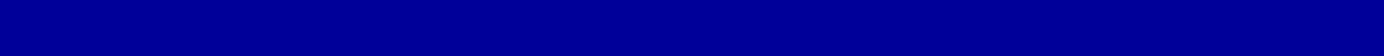 Внешние и проектные риски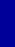 Таблица 11-1. Проектные рискиОтносительно рисков текущей деятельности предприятия, в первую очередь, стоит отметить возможное ……………..……………………. (таблица 11-2).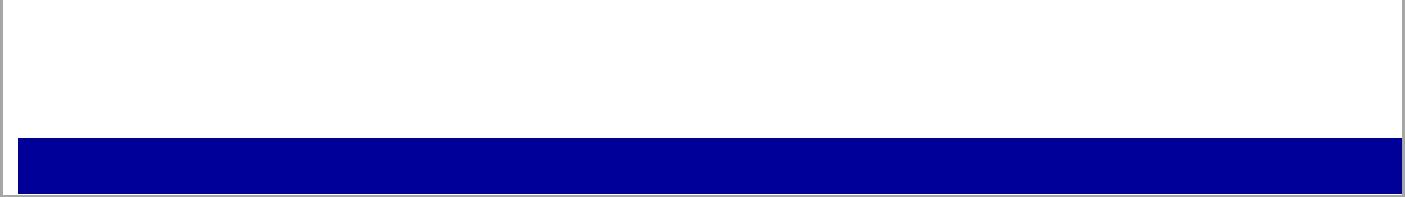 Внешние и проектные риски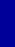 43Таблица 11-2. Риски текущей деятельности предприятияТакже следует отметить возможные внутренние риски проекта (таблица 11-3).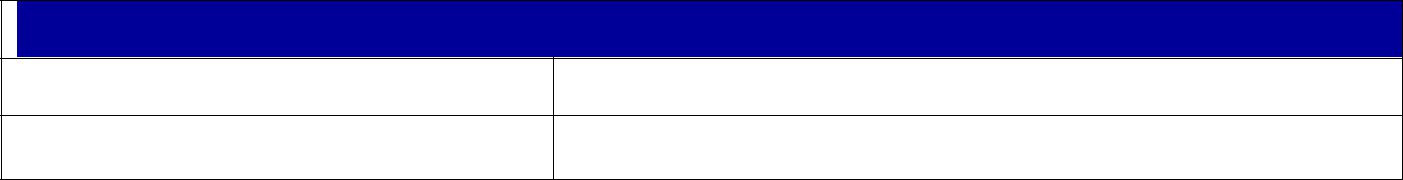 Внутренние и технологические риски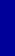 Таблица 11-3. Внутренние риски проектаТаким образом, проектом предусмотрены адекватные меры управления возможными рисками, что обеспечит………………44ЗАКЛЮЧЕНИЕОбъектом работы является салон свадебных и вечерних платьев, предлагающий широкий ассортимент нарядов по низким ценам при высоком качестве продукции. Учитывая наличие благоприятных условий внешней среды, ……………….………………...45Оглавление1РЕЗЮМЕ ПРОЕКТА ....................................................................................РЕЗЮМЕ ПРОЕКТА ....................................................................................51.1Суть проекта ............................................................................................51.2Потенциал проекта .................................................................................51.3Значение проекта ....................................................................................51.4Оценка экономической эффективности проекта.................................61.5Стоимость проекта .................................................................................62ОПИСАНИЕ БИЗНЕС – ИДЕИ ..................................................................ОПИСАНИЕ БИЗНЕС – ИДЕИ ..................................................................72.1Описание бизнеса ...................................................................................72.2Месторасположение ...............................................................................82.3Потребность в помещении и оборудовании ........................................83МАРКЕТИНГОВЫЙ АНАЛИЗ РЫНКА .................................................МАРКЕТИНГОВЫЙ АНАЛИЗ РЫНКА .................................................103.1Рынок свадебных услуг ........................................................................103.2Рынок свадебных платьев ....................................................................11ПРОЕКТА ..........................................................................................................ПРОЕКТА ..........................................................................................................ПРОЕКТА ..........................................................................................................125ПОТРЕБИТЕЛИ И ФАКТОРЫ ИХ ВЫБОРА ........................................ПОТРЕБИТЕЛИ И ФАКТОРЫ ИХ ВЫБОРА ........................................146ПРОИЗВОДСТВЕННЫЙ ПЛАН-ГРАФИК ПРОЕКТА .........................ПРОИЗВОДСТВЕННЫЙ ПЛАН-ГРАФИК ПРОЕКТА .........................177ОРГАНИЗАЦИОННАЯ СТРУКТУРА ПРОЕКТА .................................ОРГАНИЗАЦИОННАЯ СТРУКТУРА ПРОЕКТА .................................188МАРКЕТИНГОВЫЙ ПЛАН ПРОЕКТА ..................................................МАРКЕТИНГОВЫЙ ПЛАН ПРОЕКТА ..................................................209ПЛАНОВЫЕ ПОКАЗАТЕЛИ ПРОЕКТА ................................................ПЛАНОВЫЕ ПОКАЗАТЕЛИ ПРОЕКТА ................................................229.19.1Исходные показатели проекта ............................................................229.29.2Предположение к расчетам. ................................................................229.39.3План продаж ..........................................................................................229.49.4Численность и фонд оплаты труда .....................................................259.59.5Стоимость основных производственных фондов .............................259.69.6Налоговое окружение проекта ............................................................269.79.7Переменные и условно-постоянные затраты .....................................279.89.8Обслуживание кредита ........................................................................3010ФИНАНСОВЫЙ ПЛАН ПРОЕКТА .........................................................ФИНАНСОВЫЙ ПЛАН ПРОЕКТА .........................................................3210.110.1Необходимые капиталовложения .......................................................32210.2Прогнозы финансового плана .............................................................Прогнозы финансового плана .............................................................3210.2.110.2.1отчет о движении денежных средств ...........................................3210.2.210.2.2отчет о прибылях и убытках .........................................................3710.3Показатели, характеризующие эффективность проекта ..................Показатели, характеризующие эффективность проекта ..................4010.3.110.3.1таблицы прогнозных финансовых показателей ..........................4010.3.210.3.2показатели эффективности инвестиций.......................................4010.4Анализ безубыточности проекта ........................................................Анализ безубыточности проекта ........................................................4011  РИСКИ ПРОЕКТА И УПРАВЛЕНИЕ ИМИ ...........................................11  РИСКИ ПРОЕКТА И УПРАВЛЕНИЕ ИМИ ...........................................11  РИСКИ ПРОЕКТА И УПРАВЛЕНИЕ ИМИ ...........................................43ЗАКЛЮЧЕНИЕ .................................................................................................ЗАКЛЮЧЕНИЕ .................................................................................................ЗАКЛЮЧЕНИЕ .................................................................................................45Наименование показателяЗначениеЕдиницаНаименование показателяЗначениеЕдиницаНаименование показателяЗначениеЕдиницаНаименование показателяЗначениеизмеренияизмеренияОсновные показатели проектаСумма инвестицийСумма инвестицийрубСуммарная выручкаСуммарная выручкарубСредние продажи в кв.Средние продажи в кв.рубВыбытия на текущую деятельностьВыбытия на текущую деятельностьрубСальдо от основной деятельностиСальдо от основной деятельностирубЧистая прибыль проектаЧистая прибыль проектарубСредняя величина прибыли в кв.Средняя величина прибыли в кв.рубИмущество  на  балансе  в  конце  горизонтаИмущество  на  балансе  в  конце  горизонтапланированияпланированиярубСредняя рентабельность продажСредняя рентабельность продаж%%Средняя рентабельность активовСредняя рентабельность активов%%Средняя оборачиваемость активовСредняя оборачиваемость активовкоэф.Точка безубыточностиТочка безубыточности%%Точка безубыточностиТочка безубыточностирубОперационный рычагОперационный рычаг%%Показатели эффективности по проекту вцеломNPVNPVрубPI (14 кв)PI (14 кв)коэф.IRR в годIRR в год%%Срок окупаемости (дисконтированный)Срок окупаемости (дисконтированный)КварталМомент окупаемости (дисконтированный)Момент окупаемости (дисконтированный)ПериодПроектом  предусмотрено  начало  деятельностисПроектом  предусмотрено  начало  деятельностисПроектом  предусмотрено  начало  деятельностисПроектом  предусмотрено  начало  деятельностисапреля  2013  года.апреля  2013  года.Развитие организации ориентировано на …………….Развитие организации ориентировано на …………….Развитие организации ориентировано на …………….Развитие организации ориентировано на …………….Целевыми рынками компании являются как домохозяйства, так иЦелевыми рынками компании являются как домохозяйства, так иЦелевыми рынками компании являются как домохозяйства, так иЦелевыми рынками компании являются как домохозяйства, так иЦелевыми рынками компании являются как домохозяйства, так иЦелевыми рынками компании являются как домохозяйства, так и………………..(рисунок 2-1):………………..(рисунок 2-1):………………..(рисунок 2-1):………………..(рисунок 2-1):На разных этапахжизненного циклаДомохозяйстваСо среднимДомохозяйствауровнем дохода иДомохозяйствауровнем дохода ивысокимГеографическоеположение: г.N иN-ская областьЦелевые рынкиРынок частных лицВозраст: ВсехЦелевые рынкиРынок частных лицВозраст: ВсехВозраст: ВсехвозрастовОдинокие жителиСо среднимОдинокие жителиуровнем дохода игорода и областиуровнем дохода игорода и областивысокимвысокимГеографическоеположение: г.N иN-ская областьРисунок 2-1. Целевая аудитория проектаРисунок 2-1. Целевая аудитория проектаРисунок 2-1. Целевая аудитория проектаРисунок 2-1. Целевая аудитория проектаРисунок 2-1. Целевая аудитория проектаНаименованиеЦена, рубКол-воСуммаНаименованиеЦена, рубКол-воСуммаНаименованиеЦена, рубКол-воСуммаОбщие затратыНаименованиеЦена, рубКол-воСуммаНаименованиеЦена, рубКол-воСуммаПрограммное обеспечениеПрограммное обеспечениеПрограммное обеспечениеОбщие затратыТаблица 2-3. Программное обеспечение проектаТаблица 2-3. Программное обеспечение проектаТаблица 2-3. Программное обеспечение проектаТаблица 2-3. Программное обеспечение проектаТаблица 2-3. Программное обеспечение проектаТаблица 2-3. Программное обеспечение проектаТаблица 2-3. Программное обеспечение проектаТаблица 2-3. Программное обеспечение проектаТаблица 2-3. Программное обеспечение проектаКритерийКонкурентКонкурентКонкурентКонкурентПредприяКритерийКонкурентКонкурентКонкурентКонкурентПредприяАБВГтиепроекта1Уровень  ценсвадебныхсвадебныхплатьевплатьевБаллыБаллы2 Обновление и2 Обновление ипополнениепополнениеассортиментаассортиментаБаллыБаллы3 Переченьдополнит.услуг:- прокат-подгон-на заказ-утюжкаБаллыБаллы4АссортиментсвадебныхсвадебныхплатьевплатьевБаллыБаллыИТОГОЛетоЗимаОсеньВеснаЛетоЗимаОсеньВеснаЛетоЗимаОсеньВесна1 год1 год1 год2 год2 год2 годГрафикГрафикмероприятий/иневстиций1 кв2 кв3 кв4 кв5 кв6 кв7 кв8 квОбщая себестоимость0000000Таблица 6-1. График инвестирования проектаТаблица 6-1. График инвестирования проектаТаблица 6-1. График инвестирования проектаТаблица 6-1. График инвестирования проектаТаблица 6-1. График инвестирования проектаТаблица 6-1. График инвестирования проектаТаблица 6-1. График инвестирования проектаТаблица 6-1. График инвестирования проектаСредстваЦена заКол-во:Итого:СредстваЦена заКол-во:Итого:распространенияед.продукции(шт.)рекламы:ИТОГОТаблица 8-1. Смета рекламных затрат на открытиеТаблица 8-1. Смета рекламных затрат на открытиеТаблица 8-1. Смета рекламных затрат на открытиеТаблица 8-1. Смета рекламных затрат на открытиеТаблица 8-1. Смета рекламных затрат на открытиеТаблица 8-1. Смета рекламных затрат на открытиеТаблица 8-1. Смета рекламных затрат на открытиеТаблица 8-1. Смета рекламных затрат на открытиеТаблица 8-1. Смета рекламных затрат на открытиеТаблица 8-1. Смета рекламных затрат на открытиеТаблица 8-1. Смета рекламных затрат на открытиеТаблица 8-1. Смета рекламных затрат на открытиеТаблица 8-1. Смета рекламных затрат на открытиеДля   формирования   имиджа   компании   и   обеспечения   ееДля   формирования   имиджа   компании   и   обеспечения   ееДля   формирования   имиджа   компании   и   обеспечения   ееДля   формирования   имиджа   компании   и   обеспечения   ееДля   формирования   имиджа   компании   и   обеспечения   ееДля   формирования   имиджа   компании   и   обеспечения   ееДля   формирования   имиджа   компании   и   обеспечения   ееДля   формирования   имиджа   компании   и   обеспечения   ееДля   формирования   имиджа   компании   и   обеспечения   ееДля   формирования   имиджа   компании   и   обеспечения   ееДля   формирования   имиджа   компании   и   обеспечения   ееДля   формирования   имиджа   компании   и   обеспечения   ееДля   формирования   имиджа   компании   и   обеспечения   ееидентификации, будет разработан ……….идентификации, будет разработан ……….идентификации, будет разработан ……….идентификации, будет разработан ……….идентификации, будет разработан ……….идентификации, будет разработан ……….идентификации, будет разработан ……….идентификации, будет разработан ……….………………………………………………………………Наименование мероприятияНаименование мероприятияНаименование мероприятияНаименование мероприятияОписаниеОписаниеОписаниеСроки проведенияСроки проведенияСроки проведенияСроки проведенияСроки проведения202020202020Наименование показателяЗначениеВид дохода1 кв2 кв3 кв4 кв5 кв6 кв7 кв8 кв9 кв10 кв11 квПродажа свадебных000платьев000платьевАренда свадебных000платьев000платьевПродажа костюмов000жениха000женихаПродажа вечерних000платьев000платьевПродажа аксессуарови сопутствующих000товаровСовокупный объем00Совокупный объем00продаж00продажТаблица 9-2. План продаж проекта, рубТаблица 9-2. План продаж проекта, рубТаблица 9-2. План продаж проекта, рубТаблица 9-2. План продаж проекта, рубТаблица 9-2. План продаж проекта, рубТаблица 9-2. План продаж проекта, рубТаблица 9-2. План продаж проекта, рубТаблица 9-2. План продаж проекта, рубТаблица 9-2. План продаж проекта, рубТаблица 9-2. План продаж проекта, рубТаблица 9-2. План продаж проекта, рубТаблица 9-2. План продаж проекта, рубВид дохода12 кв13 кв14 кв14 кв14 кв15 кв15 кв15 кв16 кв17 кв17 кв17 кв18 кв19 кв20 кв20 кв20 квИтогоДиаграмма 9-1. План продаж проекта, рубДиаграмма 9-1. План продаж проекта, рубДиаграмма 9-1. План продаж проекта, рубДиаграмма 9-1. План продаж проекта, рубДиаграмма 9-1. План продаж проекта, рубДиаграмма 9-1. План продаж проекта, рубДиаграмма 9-1. План продаж проекта, рубДиаграмма 9-1. План продаж проекта, рубДиаграмма 9-1. План продаж проекта, руб120%100%80%60%40%20%0%12345678910 11 12 13 14 15 16 17 18 19 20кв кв кв кв кв кв кв кв кв кв кв кв кв кв кв кв кв кв кв квкв кв кв кв кв кв кв кв кв кв кв кв кв кв кв кв кв кв кв квкв кв кв кв кв кв кв кв кв кв кв кв кв кв кв кв кв кв кв квкв кв кв кв кв кв кв кв кв кв кв кв кв кв кв кв кв кв кв квкв кв кв кв кв кв кв кв кв кв кв кв кв кв кв кв кв кв кв квкв кв кв кв кв кв кв кв кв кв кв кв кв кв кв кв кв кв кв квкв кв кв кв кв кв кв кв кв кв кв кв кв кв кв кв кв кв кв квкв кв кв кв кв кв кв кв кв кв кв кв кв кв кв кв кв кв кв квкв кв кв кв кв кв кв кв кв кв кв кв кв кв кв кв кв кв кв квкв кв кв кв кв кв кв кв кв кв кв кв кв кв кв кв кв кв кв квДиаграмма 9-2.Диаграмма 9-2.Диаграмма 9-2.Динамика выполнения плана продаж проектаДинамика выполнения плана продаж проектаДинамика выполнения плана продаж проектаДинамика выполнения плана продаж проектаДинамика выполнения плана продаж проектаДинамика выполнения плана продаж проектаДинамика выполнения плана продаж проектаДолжностьОклад, рубКол-воЗатраты на штат вДолжностьОклад, рубКол-воЗатраты на штат вДолжностьОклад, рубКол-воЗатраты на штат вДолжностьОклад, рубсотрудников, едмес, рубсотрудников, едмес, рубИТОГО378 00031145 000Таблица 9-3 . Штатное расписание проекта при 100% комплектацииТаблица 9-3 . Штатное расписание проекта при 100% комплектацииТаблица 9-3 . Штатное расписание проекта при 100% комплектацииТаблица 9-3 . Штатное расписание проекта при 100% комплектацииТаблица 9-3 . Штатное расписание проекта при 100% комплектацииТаблица 9-3 . Штатное расписание проекта при 100% комплектацииТаблица 9-3 . Штатное расписание проекта при 100% комплектацииТаблица 9-3 . Штатное расписание проекта при 100% комплектацииТаблица 9-3 . Штатное расписание проекта при 100% комплектацииТаблица 9-3 . Штатное расписание проекта при 100% комплектации9.59.5Стоимость основных производственных фондовСтоимость основных производственных фондовСтоимость основных производственных фондовСтоимость основных производственных фондовСтоимость основных производственных фондовСтоимость основных производственных фондовСтоимость основных производственных фондов9.69.6Налоговое окружение проектаНалоговое окружение проектаНалоговое окружение проектаНаименованиеСтавка (%)НалогооблагаемаяПериод начислениябазабазаНаименованиерасхода1 кв2 кв3 кв4 кв5 кв6 кв7 кв8 кв9 кв10 кв11 квИтого0НаименованиеИтогорасхода12 кв13 кв14 кв15 кв16 кв17 кв18 кв19 кв20 квИтогорасхода12 кв13 кв14 кв15 кв16 кв17 кв18 кв19 кв20 кв9%0%Связь и интернет0%Связь и интернет0%25%Аренда15%Аренда15%Аренда15%Хозяйственно-Хозяйственно-Хозяйственно-канцелярские расходы1%Фонд оплаты труда1%Фонд оплаты труда1%Фонд оплаты труда1%Налоги на з/п (30,2%)Налоги на з/п (30,2%)Налоги на з/п (30,2%)Налог на имуществоНалог на имуществоНалог на имущество(2,2%)(2,2%)(2,2%)КоммунальныеКоммунальныеКоммунальные50%расходы50%Диаграмма 9-6. Структура постоянных затрат проекта, рубДиаграмма 9-6. Структура постоянных затрат проекта, рубДиаграмма 9-6. Структура постоянных затрат проекта, рубДиаграмма 9-6. Структура постоянных затрат проекта, рубДиаграмма 9-6. Структура постоянных затрат проекта, рубК переменным затратам отнесем расход на ……………...К переменным затратам отнесем расход на ……………...К переменным затратам отнесем расход на ……………...Наименованиерасхода1 кв2 кв3 кв4 кв5 кв6 кв7 кв8 кв9 кв10 кв11 квИтого0Наименование12 кв13 кв14 кв15 кв16 кв17 кв18 кв19 кв20 квИтогорасхода12 кв13 кв14 кв15 кв16 кв17 кв18 кв19 кв20 квИтого285% 1%Рекламные кампании (3% от5% 1%Рекламные кампании (3% от2%16 000 00014 000 00012 000 00010 000 0008 000 0006 000 0004 000 0002 000 000012345Постоянные затратыПеременные затратыПеременные затратыПродажиквартала,выплата процентоввыплата процентов- во ххх квартале. Обслуживание кредита представлено ниже в таблице. Последняя- во ххх квартале. Обслуживание кредита представлено ниже в таблице. Последняя- во ххх квартале. Обслуживание кредита представлено ниже в таблице. Последняя- во ххх квартале. Обслуживание кредита представлено ниже в таблице. Последняя- во ххх квартале. Обслуживание кредита представлено ниже в таблице. Последняя- во ххх квартале. Обслуживание кредита представлено ниже в таблице. Последняя- во ххх квартале. Обслуживание кредита представлено ниже в таблице. Последняя- во ххх квартале. Обслуживание кредита представлено ниже в таблице. Последняя- во ххх квартале. Обслуживание кредита представлено ниже в таблице. Последняя- во ххх квартале. Обслуживание кредита представлено ниже в таблице. Последняявыплата по кредиту приходится на …….выплата по кредиту приходится на …….выплата по кредиту приходится на …….выплата по кредиту приходится на …….выплата по кредиту приходится на …….Показатель1 кв2 кв3 кв4 кв5 кв6 кв7 кв8 кв9 кв10 квПоказатель11 кв12 кв13 кв14 кв15 кв16 кв17 кв18 кв19 кв20 квПоказатель11 кв12 кв13 кв14 кв15 кв16 кв17 кв18 кв19 кв20 квНаименование затратСумма, рубНаименование затратСумма, рубОбщие затраты1 007 702АктивыСумма, рубДенежные средстваДенежные средства00Ценные бумагиЦенные бумаги00Дебиторская задолженностьДебиторская задолженность00Другие текущие активыДругие текущие активы00Общие активы0Нехватка капитала для начала работы-1 007 7021 кв2 кв3 кв4 кв5 кв6 кв7 кв8 кв9 кв10 кв11 квПоступления поПоступления пооперационной0деятельностиПродажасвадебных00платьевАрендасвадебных00платьевПродажакостюмов00женихаПродажавечерних00платьевПродажааксессуарови00сопутствующих00сопутствующихтоваровВыплатыВыплатыпооперационнойоперационнойоперационной0деятельностидеятельностиСвязь и интернетСвязь и интернетСвязь и интернет00Аренда00Хозяйственно-Хозяйственно-Хозяйственно-канцелярскиеканцелярские00расходыФондоплатыоплаты00труда00трудаНалогиназ/п00(30,2%)(30,2%)00(30,2%)(30,2%)КоммунальныеКоммунальныеКоммунальные00расходы00расходыРекламныеРекламныекампании (3% откампании (3% откампании (3% от00продаж)АдминистративнАдминистративныерасходы(банк,0бухгалтерия,бухгалтерия,юристы)Затраты на ГСМЗатраты на ГСМ0(1% от продаж)(1% от продаж)0(1% от продаж)(1% от продаж)СебестоимостьСебестоимость0продаж0продажНалогнаприбыль (УСН -прибыль (УСН -015%)15%)Потокпооперационнойоперационной0деятельностидеятельностиСальдонакопленнымнакопленным0итогом12 кв13 кв14 кв15 кв16 кв17 кв18 кв19 кв20 квИтогоитогомитогомПродолжение Таблицы 10-3. Бюджет движения денежных средств проекта (БДДС) по операционной деятельности, рубПродолжение Таблицы 10-3. Бюджет движения денежных средств проекта (БДДС) по операционной деятельности, рубПродолжение Таблицы 10-3. Бюджет движения денежных средств проекта (БДДС) по операционной деятельности, рубПродолжение Таблицы 10-3. Бюджет движения денежных средств проекта (БДДС) по операционной деятельности, рубПродолжение Таблицы 10-3. Бюджет движения денежных средств проекта (БДДС) по операционной деятельности, рубПродолжение Таблицы 10-3. Бюджет движения денежных средств проекта (БДДС) по операционной деятельности, рубПродолжение Таблицы 10-3. Бюджет движения денежных средств проекта (БДДС) по операционной деятельности, рубПродолжение Таблицы 10-3. Бюджет движения денежных средств проекта (БДДС) по операционной деятельности, рубПродолжение Таблицы 10-3. Бюджет движения денежных средств проекта (БДДС) по операционной деятельности, рубПродолжение Таблицы 10-3. Бюджет движения денежных средств проекта (БДДС) по операционной деятельности, рубПродолжение Таблицы 10-3. Бюджет движения денежных средств проекта (БДДС) по операционной деятельности, рубПродолжение Таблицы 10-3. Бюджет движения денежных средств проекта (БДДС) по операционной деятельности, рубПродолжение Таблицы 10-3. Бюджет движения денежных средств проекта (БДДС) по операционной деятельности, рубПродолжение Таблицы 10-3. Бюджет движения денежных средств проекта (БДДС) по операционной деятельности, руб10.2.2 отчет о прибылях и убытках10.2.2 отчет о прибылях и убытках10.2.2 отчет о прибылях и убытках10.2.2 отчет о прибылях и убыткахЧистая  прибыль —  часть  балансовой  прибыли  предприятия,  остающаяся  в  его  распоряжении  послеЧистая  прибыль —  часть  балансовой  прибыли  предприятия,  остающаяся  в  его  распоряжении  послеЧистая  прибыль —  часть  балансовой  прибыли  предприятия,  остающаяся  в  его  распоряжении  послеЧистая  прибыль —  часть  балансовой  прибыли  предприятия,  остающаяся  в  его  распоряжении  послеЧистая  прибыль —  часть  балансовой  прибыли  предприятия,  остающаяся  в  его  распоряжении  послеЧистая  прибыль —  часть  балансовой  прибыли  предприятия,  остающаяся  в  его  распоряжении  послеЧистая  прибыль —  часть  балансовой  прибыли  предприятия,  остающаяся  в  его  распоряжении  послеЧистая  прибыль —  часть  балансовой  прибыли  предприятия,  остающаяся  в  его  распоряжении  послеЧистая  прибыль —  часть  балансовой  прибыли  предприятия,  остающаяся  в  его  распоряжении  послеЧистая  прибыль —  часть  балансовой  прибыли  предприятия,  остающаяся  в  его  распоряжении  послеЧистая  прибыль —  часть  балансовой  прибыли  предприятия,  остающаяся  в  его  распоряжении  послеЧистая  прибыль —  часть  балансовой  прибыли  предприятия,  остающаяся  в  его  распоряжении  послеЧистая  прибыль —  часть  балансовой  прибыли  предприятия,  остающаяся  в  его  распоряжении  после………………………..………………………..………………………..………………………..ПоказательПоказательПоказатель1 кв2 кв3 кв4 кв5 кв6 кв7 кв8 кв9 кв10 кв11 квЧистаяЧистаявыручкавыручкаотреализацииреализацииреализациипродукциипродукциипродукцииПостоянныеПостоянныеПостоянныезатратызатратыВаловаяВаловаяприбыльприбыльПеременныеПеременныеПеременныерасходы:расходы:АмортизацияАмортизацияАмортизацияОбщиеОбщиеоперационныеоперационныеоперационныерасходырасходыОперационнаяОперационнаяОперационнаяприбыльприбыльРасходыРасходынауплату процентовуплату процентовуплату процентовуплату процентовДругиеДругиенеоперационныенеоперационныенеоперационныенеоперационныерасходырасходыОбщиеОбщиенеоперационныенеоперационныенеоперационныенеоперационныерасходырасходыПрибыльПрибыльдоуплаты налога науплаты налога науплаты налога науплаты налога наприбыльприбыльНалогна37прибыль (19%)прибыль (19%)прибыль (19%)Чистая прибыльЧистая прибыльЧистая прибыльЧистая прибыль(дораспределения)распределения)распределения)распределения)Чистая прибыльЧистая прибыльЧистая прибыльЧистая прибыльнакопленнымнакопленнымнакопленнымитогомитогомТаблица 10-4. План прибылей и убытков, рубТаблица 10-4. План прибылей и убытков, рубТаблица 10-4. План прибылей и убытков, рубТаблица 10-4. План прибылей и убытков, рубПоказательПоказательПоказатель12 кв13 кв14 кв15 кв16 кв17 кв18 кв19 кв20 квИтогоЧистаяЧистаявыручкавыручкаотреализацииреализацииреализациипродукциипродукциипродукцииПостоянныеПостоянныеПостоянныезатратызатратыВаловаяВаловаяприбыльприбыльПеременныеПеременныеПеременныерасходы:расходы:АмортизацияАмортизацияАмортизацияОбщиеОбщиеоперационныеоперационныеоперационныерасходырасходыОперационнаяОперационнаяОперационнаяприбыльприбыльРасходыРасходынауплату процентовуплату процентовуплату процентовуплату процентовДругиеДругиенеоперационныенеоперационныенеоперационныенеоперационныерасходырасходыОбщиеОбщиенеоперационныенеоперационныенеоперационныенеоперационныерасходырасходыПрибыльПрибыльдоуплаты налога науплаты налога науплаты налога науплаты налога наприбыльприбыль38Название показателяРезультатНазвание показателяРезультатРентабельность продажРентабельность активов (ROA)Валовая маржаОборачиваемость основных активовОтношение задолженности к активамКоэффициент текущей ликвидностиПараметрыЗначение при10%30%50%70%80%85%Параметры100% загрузке10%30%50%70%80%85%100% загрузкеВыручкаРасходыПостоянные расходыПеременные расходыПрибыль, до вычетаналоговТаблица 10-6. Расчет точки безубыточности проекта, руб/%Таблица 10-6. Расчет точки безубыточности проекта, руб/%Таблица 10-6. Расчет точки безубыточности проекта, руб/%Таблица 10-6. Расчет точки безубыточности проекта, руб/%3 500 0003 000 0002 500 0002 000 0001 500 0001 000 000500 0000Диаграмма 10-2. График безубыточности проектаДиаграмма 10-2. График безубыточности проектаДиаграмма 10-2. График безубыточности проектаДиаграмма 10-2. График безубыточности проектаКварталCFтек*∆tНарастающимКварталCFтек*∆tНарастающимКварталCFтек*∆tитогомитогом0 (а)0 (а)11223344556677889910101111121213131414151516161717181819192020212121ВероятностьвозникновенияМероприятия,снижающиеРискирискаотрицательное воздействие рискаотрицательное воздействие рискаВероятностьвозникновенияМероприятия,снижающиеРискирискаотрицательное воздействие рискаотрицательное воздействие риска